       станица Тбилисская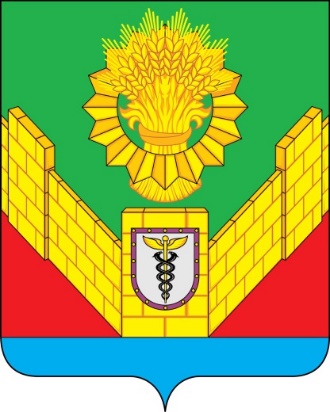          основана в 1802 годуОТЧЕТГЛАВЫ ТБИЛИССКОГОСЕЛЬСКОГО ПОСЕЛЕНИЯТБИЛИССКОГО РАЙОНАО РЕЗУЛЬТАТАХ СВОЕЙДЕЯТЕЛЬНОСТИ И ДЕЯТЕЛЬНОСТИАДМИНИСТРАЦИИ ТБИЛИССКОГОСЕЛЬСКОГО ПОСЕЛЕНИЯТБИЛИССКОГО РАЙОНАЗА 2022 ГОДстаница Тбилисская 2023 год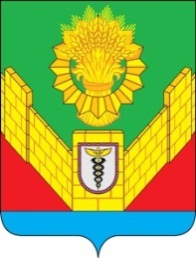 Уважаемые депутаты, руководители предприятий и организаций,представители общественности, жители Тбилисского сельского поселения Тбилисского района!Предлагаю Вашему вниманию отчет о результатах своей деятельности и деятельности администрации Тбилисского сельского поселения Тбилисского района за 2022 год.Деятельность администрации Тбилисского сельского поселения Тбилисского района осуществлялась в соответствии с Федеральным законом  № 131 «Об общих принципах организации местного самоуправления в Российской Федерации», нормативно-правовыми актами Краснодарского края в области организации местного самоуправления, Уставом Тбилисского сельского поселения Тбилисского района и была направлена на реализацию основных задач - улучшение качества жизни жителей Тбилисского сельского поселения Тбилисского района и создание условий для комфортного проживания.В состав Тбилисского сельского поселения Тбилисского района входят 8 населенных пунктов, таких как: станица Тбилисская с численностью населения 25 541 чел., хутор Северин с численностью населения 1 918 чел., поселки: Октябрьский с численностью населения 1 470 чел., Мирный с численностью населения 147 чел., Терновый с численностью населения 186 чел., Первомайский с численностью населения 377 чел., Восточный с численностью населения 323 чел., и Горский с численностью населения 99 чел.Тбилисское сельское поселение Тбилисского района является центральным сельским поселением и самым большим по площади и численности населения из восьми сельских поселений, входящих в состав муниципального образования Тбилисский район.Общая численность постоянного населения составляет 30 061 человек, или 61% от общего числа жителей проживающих в муниципальном образовании Тбилисский район. Мужчин – 13 995 человек (46,5%), женщин – 16 066 человек (53,4%). Детей дошкольного возраста – 2 205 человек, школьников – 4 624 человек. Естественная убыль населения в 2022 году составила 124 человека или 0,41%. В большинстве случаев это связано с естественными процессами, такими как миграция в совокупности с соотношением умерших к новорожденным.Тбилисское сельское поселение Тбилисского района является многонациональным по своему составу: в нем проживают граждане 25 национальностей. Преобладающей нацией являются русские – 27 908 граждан, что составляет 92,8% от общего числа жителей поселения. Далее идут граждане армянской национальности – 1 302 человека или 4,3%, цыгане численность которых, согласно похозяйственному учету, составляет 347 человек или 1,1% от общего числа наших жителей, немцы – 198 человек или 0,6% от общего числа жителей, 306 человек или 1,0% от общего числа жителей поселения относятся к другим национальностям.Количество жителей относящихся в разряду трудоспособного населения составляет 13 507 человек или 44,9% от общего числа жителей поселения, из них занято в экономике 10 719 жителей или 35,7% от числа жителей поселения, 79,4% от числа трудоспособного населения, из них занято в сельском хозяйстве 3 277 человек или 10,9% от числа жителей поселения, 24,6% от числа трудоспособного населения, также из общего числа занятых в экономике количество само занятых составляет 965 человек или 3,2% от числа жителей поселения, 7,1% от числа трудоспособного населения. Занятых в бюджетных учреждениях и организациях, как в государственных, так и в муниципальных 1 347 человек или 4,5% от числа жителей поселения, 9,9% от числа трудоспособного населения.В ГКУ КК «Центр занятости населения Тбилисского района» в качестве безработных зарегистрировано 86 человек, что на 41 человека меньше, чем в прошлом году, или 0,6% от числа трудоспособного населения. Уважаемые коллеги, присутствующие, предлагаю сделать акцент на тех сферах деятельности, которые  являются основополагающими в решении главных задач, таких как: улучшение качества жизни жителей Тбилисского сельского поселения и создание условий для их комфортного проживания.ФИНАНСОВЫЕ РЕЗУЛЬТАТЫ ДЕЯТЕЛЬНОСТИДОХОДНАЯ ЧАСТЬ БЮДЖЕТАДоходная часть бюджета Тбилисского сельского поселения Тбилисского района на 2022 год сформирована с учетом основных показателей социально-экономического развития территории и мер по повышению собираемости налогов, сборов и платежей. В основу расчетов поступлений доходов также были заложены фактически сложившиеся тенденции по собираемости налогов и платежей за ряд предшествующих лет, индекса роста цен и заработной платы.Учитывая необходимость обеспечения достаточной степени прочности исполнения бюджета поселения в 2022 году, в бюджете мобилизованы все возможные факторы развития экономики поселения.Доходная часть бюджета Тбилисского сельского поселения Тбилисского района формировалась в соответствии со статьями 61, 62 и 64 главы 9 Бюджетного кодекса РФ «Доходы местных бюджетов». Общая сумма поступлений в бюджет за 2022 год составила 193 625,62 тыс. рублей, при запланированном доходе на год в сумме  192 340,64 тыс. рублей или 100,7 %. Сумма поступлений собственных налоговых и неналоговых доходов поселения в 2022 году составила 140 258,50 тыс. рублей, при запланированном доходе на год в сумме 138 973,52 тыс. рублей или 100,9 %.Также в бюджет поселения за 2022 год безвозмездно поступили средства из краевого и районного бюджетов в виде субсидий, субвенций, на условиях софинансирования при участии в краевых программах и других межбюджетных трансфертов, в сумме 53 367,12 тыс. рублей, что составляет 100,0 % к уточненному плану. Основными источниками доходной части бюджета поселения являются налоговые платежи. Сумма этих платежей за 2022 год составила 129 754,48 тыс. рублей или 101,0 %, к утвержденному годовому плану в том числе:- налог на доходы физических лиц выполнен на 102,3 %, что в сумме составляет 51 527,10 тыс. руб.;- земельный налог составил 100,2 % от годового плана, что в сумме равно  31 697,74 тыс. руб.;- единый сельскохозяйственный налог выполнен на 100,0%, что в сумме составляет 11 871,18 тыс. руб.;- налог на имущество выполнен на 100,3 %, что в сумме составляет 21 864,05 тыс. руб.;- акцизы по дорожному фонду поступили в сумме – 12 794,41 тыс. руб., что составляет 100,1 % от утвержденных назначений.Другим источником доходной части бюджета поселения являются неналоговые доходы. Сумма поступлений за 2022 год составила 10 504,02 тыс. руб. или 100,0%Еженедельно анализировалась информация о фактическом поступлении денежных средств в бюджет Тбилисского сельского поселения по каждому доходному источнику и в разрезе налогов и налогоплательщиков, по суммам задолженности. В целях изыскания резервов доходов бюджета поселения для обеспечения выполнения намеченных социально-значимых расходов работала комиссия по укреплению налоговой и бюджетной дисциплины.За 2022 год проведена работа по снижению размера недоимки с 3 345 налогоплательщиками, у которых выявлена задолженность в сумме 12 069,9 тыс. рублей, из них поступило в бюджет 9 877,4 тыс. рублей, в том числе по видам налоговых платежей:- налог на имущество физических лиц в сумме 2 873,5 тыс. рублей;- земельный налог физических лиц в сумме 2 330,1 тыс. рублей;- транспортный налог в сумме 4 673,8 тыс. рублей.Из общего объема работ по вышеуказанным  мероприятиям проведено 38 комиссий по укреплению налоговой и бюджетной дисциплины, на которые было приглашено 390 налогоплательщика. Администрацией Тбилисского сельского поселения Тбилисского района совместно с сотрудниками РОСП УФ ССП  России по Краснодарскому краю, проведено 6 выездных рейдовых мероприятий по переданным на исполнение судебным приказам в отношении 40 налогоплательщиков.Сотрудниками администрации Тбилисского сельского поселения Тбилисского района проведена следующая работа:- осуществлялся прием граждан с целью уточнения наличия задолженности по отдельным видам налогов и выписка квитанций на их уплату;- прием ксерокопий квитанций от налогоплательщиков в качестве подтверждения факта уплаты налога, сотрудничество с Межрайонной Федеральной налоговой службой России № 5 по Краснодарскому краю в Тбилисском районе по вопросу уточнения задолженности за налогоплательщиками.РАСХОДНАЯ ЧАСТЬ БЮДЖЕТАРасходная часть бюджета Тбилисского сельского поселения формировалась в соответствии с главой 10 Бюджетного кодекса РФ «Общие положения о расходах бюджетов» и освоена в размере 189 491,38 тыс. рублей, при уточненном плане на год в сумме 205 643,70 тыс. рублей или на 92,1%.В том числе по разделам бюджетной классификации к общему объему расходов:«Общегосударственные вопросы» - 20,34 %,«Национальная безопасность» - 0,1 %,«Национальная экономика» - 7,2 %,«Жилищно-коммунальное хозяйство» - 45,1 %,«Культура, кинематография» - 18, 9 %,«Физкультура и спорт» - 0,2 %,«Средства массовой информации» - 0,2 %,«Обслуживание муниципального долга» - 0,1 %.Расходы на содержание исполнительного органа муниципального образования на отчетный период утверждены в сумме 17 263,84 тыс. рублей, фактический расход за 2022 год составил 16 502,87 тыс. рублей или 95,6 % к утвержденному плану. Доля заработной платы работников органов местного самоуправления составляет 5,7 % от общих расходов бюджета поселения. Численность муниципальных служащих органов местного самоуправления и работников муниципальных бюджетных и автономных учреждений подведомственных администрации Тбилисского сельского поселения Тбилисского района по состоянию на 1 января 2023 года составляет 169 человек, что на 10 % меньше чем в 2021 году. В ходе исполнения бюджета особое внимание уделялось своевременному и полному финансированию муниципальных программ и предоставлению субсидий подведомственным учреждениям, в том числе и по оплате за коммунальные услуги.Муниципальные закупки на поставку товаров и выполнение работ осуществлялись в соответствии с требованиями Федерального Закона от        5 апреля 2013 года № 44-ФЗ «О контрактной системе в сфере закупок товаров, работ, услуг для обеспечения государственных и муниципальных нужд».Расходы бюджета Тбилисского сельского поселения Тбилисского района осуществлялись в рамках полномочий, определенных ст.14 Федерального Закона от 6 октября 2003 года № 131-ФЗ «Об общих принципах организации местного самоуправления в Российской Федерации» и утвержденных муниципальных программ.Для выполнения полномочий, возложенных на органы местного самоуправления, на территории поселения осуществляется реализация 8 муниципальных программ, это:- «Поддержка территориального общественного самоуправления в Тбилисском сельском поселении Тбилисского района на 2022-2024 годы»;- «Реконструкция, капитальный ремонт, ремонт и содержание улично-дорожной сети территории Тбилисского сельского поселения Тбилисского района на 2022-2024 годы»;- «Повышение безопасности дорожного движения на территории Тбилисского сельского поселения Тбилисского района на 2021-2023 годы»;- «Организация работ по тепло-, газо-, электро-, водоснабжению населения и водоотведения в Тбилисском сельском поселении Тбилисского района на 2022 – 2024 годы»;- «Комплексное развитие сельских поселений, территорий Тбилисского сельского поселения Тбилисского района на 2021-2025 годы»;- «Формирование комфортной городской среды на территории Тбилисского сельского поселения Тбилисского района на 2018-2024 годы»;- «Охрана и использование земель на территории Тбилисского сельского поселения Тбилисского района на 2020-2022 годы»;- «Развитие культуры Тбилисского сельского поселения Тбилисского района». В 2022 году администрация нашего поселения приняла участие в 3 государственных программах, таких как:- «Развитие сельского хозяйства и регулирование рынков сельскохозяйственной продукции, сырья и продовольствия» сумма 1 176,7 тыс. рублей;- «Формирование  современной  городской  среды» сумма 20 857,5 тыс. рублей;- «Развитие культуры» сумма 4 246,0 тыс. рублей.Общий объём выделенных средств из федерального и краевого бюджетов по 3 программам составил 26 280,2 тыс. рублей. На реализацию мероприятий, предусмотренных вышеуказанными программами, фактический расход в 2022 году составил 40362,14 тыс. рублей или 19,6 % к общему объему расходов.СЕЛЬСКОХОЗЯЙСТВЕННОЕИ ПРОМЫШЛЕННОЕ ПРОИЗВОДСТВОАгропромышленный комплекс в существенной степени определяет экономику Тбилисского сельского поселения Тбилисского района, занятость населения и уровень его благосостояния. В его состав входят растениеводство, животноводство, перерабатывающая и пищевая промышленность.Производством сельскохозяйственной продукции в Тбилисском сельском поселении Тбилисского района занимаются 8662 хозяйствующих субъекта, из них 62 крестьянские (фермерские) хозяйства, которые ведут свою деятельность на 3969 гектарах земли.Озимая пшеница в 2022 году посеяна на площади 32 420 га. Валовый сбор составил 256,6 тыс. тонн с урожайностью – 79,2 ц/га. Это наивысший результат в крае. Кукуруза на зерно в 2022 году посеяна на площади 17 161 га, убрана с площади 15 404 га, урожайность составила – 80,1 ц/га.Подсолнечник посеян на площади 9 424 га. Валовый сбор составил 31,657 тыс. тонн с урожайностью 33,7 ц/га.Сахарная свекла посеяна на площади 1 985 га, уборка завершена, средняя урожайность по данной культуре составляет – 623,2 ц/га.Соя посеяна на площади 1 932 га. Валовый сбор сои                          составляет 4,522 тыс. тонн с урожайностью 22,7 ц/га. Среди крестьянских (фермерских) хозяйств наивысших результатов добились, Быстрицкий Виталий Юрьевич, Мандрусов Сергей Михайлович, Завадский Виталий Викторович, Дрокин Сергей Викторович. На территории Тбилисского сельского поселения Тбилисского района осуществляют свою деятельность и крупные сельскохозяйственные предприятия такие, как ОАО «Кропоткинское» с площадью                                          пашни 12 259 га и АО «Рассвет» ПУ «Кавказ» 6387 га. В ОАО «Кропоткинское» в среднем получены в ходе уборочной компании, следующие результаты: озимой пшеницы – 85,2 ц/га (1 место в районе), подсолнечника – 38,2 ц/га.АО «Рассвет» ПУ «Кавказ» в среднем получены в ходе уборочной компании, следующие результаты: озимой пшеницы – 70,1 ц/га, кукуруза-85,7 ц/га, подсолнечника – 37,6 ц/га, соя-26,5 ц/га (2 место в районе), сахарная свекла-667,2 ц/га (1 место в районе).На территории Тбилисского сельского поселения не один год функционирует семейная страусовая ферма, руководителем которой является глава крестьянского (фермерского) хозяйства Быстрицкий Виталий Юрьевич. На ферме содержатся более 300 голов страусов, налажена реализация мяса птицы.Фермерские хозяйства в области растениеводства занимают значимое место в производстве овощей, картофеля и бахчевых культур. Так                              в 2022 году урожайность данных культур составила: картофеля – 157,2 ц/га, томатов собрано – 136,2 ц/га, бахчевых культур – 205 ц/га. 	В отрасли животноводства общее поголовье крупного рогатого скота во всех категориях хозяйств составило 3 768 голов, численность                              птицы 37,16 тысяч голов. Произведено мяса во всех категориях                         хозяйств 572 тонн, молока 10 250 тонн, яиц 4,18 млн. штук.Ведущими промышленными предприятиями                                                 являются ЗАО «Тбилисский сахарный завод» количество рабочих                   мест 405, ЗАО «Тбилисский Маслосырзавод» количество рабочих                           мест 123, ООО «Центр Соя» количество рабочих мест 133, ООО «Кубанские масла» количество рабочих мест 355.СЕЛЬСКОХОЗЯЙСТВЕННЫЕ ЯРМАРКИНа территории Тбилисского сельского поселения Тбилисского района было организовано 5 сезонных сельскохозяйственных ярмарки в том числе ежегодная сельскохозяйственная специализированная ярмарка «Выходного дня», проводимая в настоящее время на территории ООО «Тбилисский районный рынок», расположенный по адресу: ст. Тбилисская, ул. Октябрьская, 169, количество мест на ярмарке 110. Стоит отметить, что места для участников ярмарки предоставляются бесплатно. Ярмарки пользуются большой популярностью как у жителей нашего поселения, так и у жителей всего района и гостей Краснодарского края.Специалисты администрации Тбилисского сельского поселения совместно с отделом экономики муниципального образования Тбилисский район проводят мониторинг уровня цен на продовольственные товары.  Кроме того на постоянной основе осуществлялась работа с участниками ярмарки на недопущение распространения коронавирусной инфекции (COVID-19), неукоснительное соблюдение норм законодательства в сфере защиты прав потребителей, а также соблюдения рекомендаций органов Роспотребнадзора.В течение 2022 осуществлялась работа социальных торговых рядов в формате «Фермерский дворик» на территории станицы Тбилисской, такие ряды организованы: по ул. Красной (напротив МБУК «Тбилисский РДК»), ул. Чайковской (район конечной остановки пос. Сахарного завода), по пер. Бригадному (в районе территории «Фермерского дворика» ИП Попова Н.В.) общей вместимостью 35 мест.МАЛЫЙ БИЗНЕС, ПОТРЕБИТЕЛЬСКИЙ РЫНОКНа территории Тбилисского сельского поселения свою деятельность осуществляют 940 индивидуальных предпринимателей, из них 311 объектов розничной торговой сети, 31 оказывают различного рода услуги населению, 15 заняты в производстве, 16 обеспечивают организацию общественного питания, 567 осуществляют прочие виды деятельности.С предпринимателями ведется регулярная разъяснительная работа по вопросу изменений действующего законодательства Российской Федерации.Стоит отметить, что в течение 2022 года введены в эксплуатацию 7 новых объектов коммерческого назначения торговли и оказания услуг:Животноводческий корпус № 3, площадью 689 кв. м., ИП Быстрицкий Виталий Юрьевич, расположенный по адресу: ст. Тбилисская, слева от пересечения автодорог п. Терновый-п. Мирный, стоимостью 1 300,0 тыс. рублей, 3 рабочих места;Склад, площадью 318 кв.м., ИП Панченко Сергей Владимирович, расположенный по адресу: ст. Тбилисская, ул. Пролетарская, 100м. от железнодорожного переезда, стоимостью 1 000,0 тыс. рублей, 2 рабочих места;Детское кафе, площадью 69 кв.м., ИП Шкарупа Марина Александровна, расположенное по адресу: ст. Тбилисская, ул. Пристанционная, 57Б, стоимостью 1 000,0 тыс. руб., 3 рабочих места;Магазин, аптека, площадью 199 кв. м., ИП Нахапетян Айк Рубенович, расположенные по адресу: ст. Тбилисская, ул. Гречишкина, 81Б, стоимостью 1 000,0 тыс. руб., 6 рабочих мест;Магазин, площадью 123 кв. м., ИП Доменко Наталья Михайловна, расположенный по адресу: ст. Тбилисская, ул. Красная, 73, стоимостью 2 000,0 тыс. рублей,  4 рабочих места;Магазин, площадью 432 кв. м., ИП Саргсян Лавренти Апресович, расположенный по адресу: ст. Тбилисская, ул. Кубанская, 26А, стоимостью, 2 000,0 тыс. руб., 6 рабочих мест;Магазин, площадью 268 кв. м., ПО «Коопунивермаг», расположенный по адресу: ст. Тбилисская, ул. Красная, 45, стоимостью 1 000, тыс. руб., 3 рабочих места. Общая сумма инвестиций составила 9 300,0 тыс. рублей, введено в эксплуатацию 2 098 кв. м. торговой площади, предполагается создать 27  рабочих мест.Предпринимателям, осуществляющим реализацию товаров на территории Тбилисского сельского поселения Тбилисского района доводится вся необходимая актуальная информация по вопросам изменения административного и налогового законодательства РФ, правил осуществления торговли на территории поселения, реализации продукции, необходимой к сертификации.На постоянной основе специалистами администрации поселения осуществлялось разъяснение продавцам продовольственных и промышленных товаров о недопущении реализации продукции не соответствующего качества, норм законодательства в сфере защиты прав потребителей, а также неукоснительных соблюдений рекомендаций органов Роспотребнадзора в условиях сложившей эпидемиологической обстановки и недопущению распространения коронавирусной инфекции (COVID-19).В ходе проведенной совместной с сотрудниками отдела МВД России по Тбилисскому району и отделом экономики администрации муниципального образования Тбилисский район работы по выявлению мелкорозничной торговли в непредусмотренных местах на территории сельского поселения в течение 2022 года выявлено 13 фактов нарушений Закона Краснодарского края от 21 июля 2003 года № 608-КЗ «Об административных правонарушениях». На граждан, осуществлявших мелкорозничную торговлю в местах, не предусмотренных для размещения и функционирования объектов мелкорозничной торговли, составлены административные протоколы по ст. 3.8 Закона Краснодарского края от 21 июля 2003 года № 608-КЗ «Об административных правонарушениях». Административной комиссией Тбилисского сельского поселения Тбилисского района рассмотрены все административные протоколы об административных правонарушениях в данной сфере, при этом назначены административные штрафы на общую сумму 36,0 тыс. рублей.ЖИЛИЩНО-КОММУНАЛЬНОЕ ХОЗЯЙСТВОДОРОЖНОЕ ХОЗЯЙСТВОДля повышения безопасности движения транспортных и пешеходных потоков, силами МАУ «Радуга» на 19-ти улицах Тбилисского сельского поселения, а именно по ул. Кубанской, ул. Школьной, ул. Гречишкина,                     ул. Пролетарской, ул. Элеваторной, ул. Толстого, ул. Переездной,                          ул. Пристанционной, ул. Первомайской, ул. Широкой, пер. Энергетическому,  ул. Горовой, ул. Красной, ул. Октябрьской, ул. Вокзальной,  ул. Миллионной,       ул. Новой ст. Тбилисской, в х. Северин по ул. Ленина, в п. Октябрьском                по ул. Псурцева нанесено 2,5 тыс. м линии горизонтальной дорожной разметки на 52 пешеходных переходах. В рамках работы с обращениями граждан наших жителей, силами МАУ «Радуга» по ул. Пристанционной ст. Тбилисской выполнено обустройство пешеходного перехода с примыканием тротуаров. С целью безопасности пешеходов, в текущем году установлены перильные пешеходные ограждения по ул. Новой, ул. Коммунальной, пер. Энергетическому в ст. Тбилисской.В соответствии с проектами дислокации дорожного движения на территории Тбилисского сельского поселения Тбилисского района, в целях повышения безопасности дорожного движения и недопущения дорожно-транспортных происшествий, связанных с отсутствием или пришедшими в негодность дорожными знаками, бригадой по дорожным работам, заменено и установлено 65 дорожных знаков. Всего в 2022 году приобретено дополнительно 48 дорожных знаков, а также металлических труб (для изготовления стоек дорожных знаков) в количестве 279 м.В текущем году произведен ямочный ремонт дорожного полотна в асфальтно-бетонном исполнении на 28 улицах Тбилисского сельского поселения, а именно: по ул. Миллионной (от ул. Первомайской                                    до ул. Новой), ул. Широкой (от ул. Новой до пер. Энергетического),                         ул. Пионерской (от ул. Садовой до ул. Красной), ул. Вокзальной                                 (от ул. Пристанционной до ул. Октябрьской), ул. Переездной                                       (от ул. Октябрьской до ул. Горовой), ул. Водопроводной (от ул. Октябрьской    до ул. Предгорной), пер. Бригадному (от ул. Красной до ул. Гречишкина),                      ул. Базарной (от ул. Кубанской до ул. Пролетарской), ул. Горовой                                  (от ул. Переездной до ул. Вокзальной), ул. Cадовой (от ул. Заярной                                 до ул. Пионерской), ул. Крепостной (от ул. Красной до ул. Широкой),                        ул. Октябрьской (от ул. Школьной до пер. Бригадный), ул. Красной                            (от ул. Пионерской до ул. Первомайской), ул. Коммунальной (полностью),                                         ул. Исполкомовской (от ул. Крепостной до ул. Кубанской), ул. Кубанская                      (от ул. Октябрьской до ул. Широкой), ул. Элеваторная (возле «Остановки кладбище №1», ул. Мира (от ул. Октябрьской до ул. Чайковского),                                ул. Тополиная (от ул. Мира до ул. Грецкого), ул. Дальняя                                            (от пер. Бригадного до пер. Среднего), пер. Пушкинский (от ул. Садовой              до ул. Красной), ул. Веселая (полностью), ул. Пистина (полностью),                         ул. Толстого (полностью), ул. Пристанционная (полностью), ул. Грецкого (полностью) пер. Энергетический (полностью), в х. Северин по ул. Гоголя, стоимость работ составила 338,8 тыс. рублей.В 2022 году администрацией Тбилисского сельского поселения Тбилисского района была изготовлена проектно-сметная,                              инженерно-изыскательная и т.д. документация на следующие объекты:- «Капитальный ремонт автомобильной дороги и тротуара по ул. Почтовой                                       (от ул. Первомайской до ул. Кубанской) в ст. Тбилисской протяженностью дороги и тротуара 471 м» ;- «Капитальный ремонт автомобильной дороги и тротуара по ул. Миллионной (от ул. Первомайской до ул. Кубанской) в ст. Тбилисской протяженность дороги и тротуара 481 метр»;- «Капитальный ремонт автомобильной дороги и тротуара                                                        по ул. Редутской (от ул. Шпилевой до пер. Бригадного)                                                                         в ст. Тбилисской протяжённость дороги и тротуара составляет 532 метра»;- «Капитальный ремонт автомобильной дороги и тротуара                                                       по пер. Бригадному (от ул. 8 Марта до ул. Редутской) в ст. Тбилисской протяженность дороги и тротуара составляет 240 метров»;- Капитальный ремонт автомобильной дороги и тротуара по ул. Шпилевой (от ул. Трудовой до ул. Строительной) в ст. Тбилисской протяженность дороги и тротуара составляет 338 метров»;- «Капитальный ремонт автомобильной дороги по ул. 8 Марта                                               от ул. Шпилевой до пер. Бригадный в ст. Тбилисской протяженность дороги  составляет 537 метров»;Общая стоимость работ составляет 68, 752 тыс. рублей, из них средства местного бюджета 13,062 тыс. рублей. Данные работы будут выполнены при условии софинансирования краевого бюджета в рамках мероприятия капитальный ремонт и ремонт асфальтобетонных автомобильных дорог общего пользования местного значения подпрограммы «Строительство, реконструкция, капитальный ремонт и ремонт автомобильных дорог общего пользования местного значения на территории Краснодарского края» государственной программы Краснодарского края «Развитие сети автомобильных дорог Краснодарского края», Срок реализации данных проектов  2023 - 2024 года. В 2022 году силами МАУ «Радуга» на 89 улицах Тбилисского сельского поселения отремонтировано дорожное покрытие в гравийно-песчаном исполнении, с подсыпкой гравийно-песчаной смеси, общей                        протяжённостью 56 км. При этом израсходовано гравийно-песчаной                            смеси – 2,49 тыс. куб.м. Отгрейдировано дорог без подсыпки                              гравийно-песчаной смеси на 37 улицах Тбилисского сельского поселения протяжённостью 44 км.По многочисленным просьбам жителей ст. Тбилисской были выполнены работы по установке на остановочных пунктах общественного транспорта 3 павильона: по ул. Пистина (между ул. Абрикосовой и ул. Клубничной), ул. Элеваторной (остановка «Нефтебаза») и ул. Кубанской (остановка «Райгаз») ст. Тбилисской.Одной из острых проблем на территории Тбилисского сельского поселения Тбилисского района является отсутствие достаточного количества тротуаров вдоль дорог с большой интенсивностью движения транспорта. В октябре 2021 года наша администрация участвовала в отборе муниципальных образований для реализации проектов по ремонту тротуаров в рамках государственной программы Российской Федерации «Комплексное развитие сельских территорий», по итогам которого Министерством сельского хозяйства и перерабатывающей промышленности Краснодарского края администрации Тбилисского сельского поселения Тбилисского района была выделена субсидия из краевого бюджета в размере 1 176, 700 тысяч рублей, для строительства тротуаров: -по ул. Пионерской (от ул. Красной до ул. Садовой)                                               и по ул. Садовой (от ул. Пионерской до дома № 2) в ст. Тбилисской общей протяженностью 226,8 м. -по ул. Исполкомовской (от ул. Крепостной до ул. Новой) в ст. Тбилисской протяженностью 123,4 м.-по ул. Крепостной (от ул. Октябрьской до ул. Исполкомовской)                                         в ст. Тбилисской протяженностью 241,8 м. Указанные выше работы были произведены в 2022 году. В рамках государственной программы «Формирование современной городской среды» проведены работы по устройству тротуаров, расположенных:- ст. Тбилисская, ул. Новая (от спорткомплекса МБОУ СОШ № 1                        до ул. Кривой) протяженностью 70 м;- ст. Тбилисская, ул. Коммунальная (от дома № 13                                         до ул. Миллионной) протяженностью 156 м;- х. Северин, ул. Ленина (от ул. Мира до МБОУ СОШ № 3) протяженностью 121,6 м;Благодаря гранту в конкурсе «Лучший комитет территориального общественного самоуправления» удалось построить тротуар в ст. Тбилисской по ул. Пролетарской (от ул. Базарной до ул. Совхозной 1 Д) протяжённостью 233 метра.   Таким образом, общая протяженность обновленных тротуаров               составила 1172,6 м, стоимость затрат составила 4 057 767 рублей.В 2022 году силами МАУ «Радуга» осуществлены работы по частичному ремонту тротуаров в ст. Тбилисской: по ул. Казачья, ул. Пролетарской                          и ул. Октябрьской. Также по ул. Октябрьской (от пер. Короткого                                  до ул. Первомайской) заменено 700 кв.м тротуарной плитки.Силами работников МАУ «Радуга» за 2022 год проведены работы по отчистке от сорной растительности и грунта тротуарных дорожек, расположенных на территории Тбилисского сельского поселения Тбилисского района, а именно: по ул. Пролетарской (от ул. Красной до ул. Миллионной), ул. Миллионной (от ул. Кубанской до ул. Красной), Кубанской (от ул. Садовой до ул. Красной), ул. Пионерской (от ул. Октябрьской до ул. Веселой), ул. Водопроводной (от ул. Октябрьской до ул. Предгорной), в х. Северин по ул. Ленина (от МБОУ СОШ №3 до ул. Энгельса). Указанные работы проводились на основании обращений граждан.В 2022 году администрацией Тбилисского сельского поселения Тбилисского района изготовлена проектно-сметная документация на следующие объекты:- «Капитальный ремонт тротуара по ул. Октябрьской                                            (от ул. Переездной до ул. Первомайской (четная сторона) ст. Тбилисской»,                           протяженность 2012 м;- «Капитальный ремонт тротуара по ул. Вокзальной                                          (от ул. Октябрьской до ул. Горовой) ст. Тбилисской», протяженность 901 м.Согласно муниципальному заданию, специалисты МАУ «Радуга» во время снегопада регулярно ведут очистку дорог от снега и наледи. Для этих целей было задействовано 8 единиц спецтехники. Осуществлялась посыпка дорожного полотна песко-соляной смесью автомобильных дорог и улиц Тбилисского сельского поселения в асфальтном исполнении. Для данных целей в 2022 году приобретено 50 тонн концентрата минерал Галит, на общую сумму 249 тыс. рублей Кроме того, дворники МАУ «Радуга» очищали от снега парки, скверы, парковки, тротуары, площадки, автобусные остановки и центральные улицы                                       нашего поселения. ЖИЛИЩНО-КОММУНАЛЬНОЕ ХОЗЯЙСТВОЖилищно-коммунальное хозяйство является одной из важнейших и проблемных отраслей в рамках социальной сферы деятельности Тбилисского сельского поселения Тбилисского района.На территории нашего поселения свою деятельность осуществляет МУП «ЖКХ Тбилисского сельского поселения». Основным видом деятельности  является оказание услуг по водоотведению, вывозу твердых и жидких коммунальных отходов, по теплоснабжению жилого поселка сахарного завода, водоотведению и водоснабжению п. Октябрьского.В хозяйственном ведении предприятия за указанный период                           числилось: 7 мусоровозов, 2 ассенизаторские машины, 2 газели, по одной единице бульдозера и трактора, очистные сооружения, биологические пруды, две водопроводные скважины, канализационные сети                                            протяженностью 26,755 км, водопроводные сети протяженностью 3,520 км и тепловые сети 6,350 км жилого поселка сахарного завода                                    ст. Тбилисской. Штатная численность предприятия 83 человека.Решением Совета Тбилисского сельского поселения Тбилисского района от 29 апреля 2022 года № 190 «О даче согласия на осуществление муниципальным образованием Тбилисский район полномочий по решению вопросов местного значения Тбилисского сельского поселения Тбилисского района в части организации и участия организации деятельности по накоплению (в том числе раздельному накоплению) и транспортированию твердых коммунальных отходов, теплоснабжения, водоотведения и водоснабжения населения в границах Тбилисского сельского поселения Тбилисского района»  МУП «ЖКХ Тбилисского сельского поселения Тбилисского района» на безвозмездной основе был передан как имущественный комплекс, в муниципальную собственность администрации муниципального образования Тбилисский район. Так же хочется отметить, что данное предприятие не один год являлось прибыльным и работало без убытков. В 2022 году по заказу администрации Тбилисского сельского поселения Тбилисского района проведены работы по изготовлению проектной                 документации: «Замена напорного трубопровода сети водоотведения, расположенного на ул. Октябрьской от «Вечного огня» до колодца                                  по ул. Октябрьской 101А». Также была подготовлена проектная документация по                                  объекту: «Реконструкция теплотрассы по ул. Мира между ул. Чайковского                                         и ул. Толстого до № 25 в ст. Тбилисской». УЛИЧНОЕ ОСВЕЩЕНИЕДля обеспечения безопасности дорожного движения в 2022 году на обслуживание, текущий ремонт, монтаж линий уличного освещения Тбилисского сельского поселения Тбилисского района освоено денежных средств в размере 561 тыс. рублей.За отчетный период проведена следующая работа:По просьбам жителей выполнено устройство уличного освещения:          - в ст. Тбилисской по ул. Садовой и части переулка Зеленого (от  ул. Астаховской до ул. Пионерской) установлено 9 фонарей и проложено 600 метров новой линии уличного освещения;- в ст. Тбилисской по  (ул. Почтовой от дома № 78  до  96) установлено 7 фонарей и проложено 400 м. новой линии уличного освещения,  - в ст. Тбилисской по пер. Башенному (от пер. Энергетического до пер. Короткого)  установлено 8 фонарей и проложено 700 метров новой линии уличного освещения; - в ст. Тбилисской по ул. Весёлой  (от пер. Пионерского до ул. Октябрьской)  установлен 21 фонарь и проложен 1 км. 100 м. новой линии уличного освещения.Протяженность новых линий уличного освещения за 2022 год составила 2800 метров с общим количеством светильников – 45 шт.Специалистами администрации Тбилисского сельского поселения Тбилисского района на постоянной основе ведется мониторинг работы уличного освещения, в случае выявления неисправностей в работе осуществляется ремонт линий уличного освещения, производится замена ламп а так же обслуживание светофорных объектов.  За отчетный период  2022 года заменено 332 лампы уличного освещения с энергосберегающих на современные светодиодные лампы Установлено 7 таймеров времени уличного освещения, 6 обновленных приборов фиксации потребления электроэнергии нового поколения.По улице Первомайской и улице Новой ст. Тбилисской оборудованы перетяжки светодиодными гирляндами в количестве 8 штук для украшения центра станицы в новогодние и рождественские праздники.Общая протяженность уличного освещения нашего поселения составляет 57,6 тыс.метров, с общим количеством 1 496 светильник. Из них: в ст. Тбилисской – 41,4 тыс.метров на 40 улицах; в х. Северин – 6,8 тыс.метров на 13 улицах; в пос. Восточном – 1,0 тыс.метров на 2 улицах; в пос. Октябрьском - 4,4 тыс.метров на 8 улицах; в пос. Терновом – 0,9 тыс.метров на 1 улице; в пос. Мирном – 1,8 тыс.метров на 3 улицах; в пос. Горском – 0,3 тыс.метров на 1 улице; в пос. Первомайском – 1 тыс.метров на 4 улицах.БЛАГОУСТРОЙСТВОНе первый год Тбилисское сельское поселение Тбилисского района участвует в программе «Формирование комфортной городской среды» так                  в 2021 году мы прошли отбор среди муниципальных образований Краснодарского края на предоставление субсидий на софинансирования мероприятий по реализации данной программы.Так с 26 апреля по 30 мая в 2021 году состоялось                                   дистанционное (онлайн) рейтинговое голосование с использованием единой федеральной платформы. В рейтинговом голосовании принимали участия три общественные территории такие как:- Общественная территория, расположенная по                                         адресу: Краснодарский край, Тбилисский район, ст. Тбилисская,                            ул. Октябрьская 180 А. (Площадь около кинотеатра Юбилейный);- Общественная территория, расположенная по адресу: Краснодарский край, Тбилисский район, ст. Тбилисская, ул. Первомайская 14 Ж. (Сквер напротив администрации района);- Общественная территория, расположенная по адресу: Краснодарский край, Тбилисский район, п. Октябрьский, ул. Южная 7 В. (Сквер «В честь 80-летия образования Краснодарского края и 225-летия с начала освоения казаками кубанских земель). Победителем онлайн голосования стала  общественная территория, расположенная по адресу: Краснодарский край, Тбилисский район, ст. Тбилисская, ул. Октябрьская, 180А, (Площадь около кинотеатра Юбилейный), получившая в сумме 2955 балов. Стоит отметить, что указанная территория  не благоустраивалась с советских времен, а строительная площадка с недостроенным фонтаном портила внешний облик центральной части ст. Тбилисской. В 2022 году между администрацией Тбилисского сельского поселения Тбилисского района и министерством топливно-энергетического комплекса и жилищно-коммунального хозяйства Краснодарского края заключено «Соглашение о предоставлении субсидии из бюджета Краснодарского края местному бюджету на поддержку муниципальных программ (подпрограмм) формирования современной городской среды в рамках регионального проекта «Формирование комфортной городской среды» от 26 января 2022 года.В рамках данного проекта было установлено: 17 скамеек (гранит белый), 16 урн (гранит белый), 29 светильников «Корсар», 2 мачтовых                                             фонаря, остановочный павильон, фонтан, 139,4 пг. м ограждений.                      Уложено: 2331,9 кв.м тротуарных плит, 1486,4 кв.м асфальтного покрытия. Высажено: 8 туй западных «Смарагд», 33 катальпы бигнониевидных, 4 клена остролистный. Площадь работ составила 2 тыс. кв.м.Общее финансирование работ по благоустройству                                            составило 32 769864,07 руб. из них средства местного бюджета 11 912347,87 руб. Торжественное открытие фонтана и благоустроенной территории состоялось 20 октября 2022 года и стало одним из знаковых событий в жизни нашего поселения в ушедшем году. Участие в программе «Формирование комфортной городской среды» помогло выявить наиболее приоритетные направления, где нужно работать, слабые стороны, которые требуется устранить. Вовлечение граждан в процесс выбора проектов позволило понять, над чем необходимо работать в первую очередь, какие общественные пространства требуют срочного вмешательства. В целом этот проект помогает решить проблемы, которые не решались десятки лет.Это масштабный проект, реализуемый в нашей стране. 
Основная его цель – создание условий для системного повышения качества и комфорта городской среды на всей территории России.Пользуясь, случаем, хочу поблагодарить нашего Президента Владимира Владимировича Путина, губернатора Краснодарского края Вениамина Ивановича Кондратьева, партию «Единая Россия» за такой замечательный и очень нужный проект «Формирование комфортной городской среды».  Благодаря его реализации у нас в дальнейшем будут по-новому выглядеть наши благоустроенные дворы, общественные территории, парки, скверы и т.д.Также выражаю слова благодарность главе муниципального образования Тбилисский район Е. Г. Ильину и всем жителям поселения, которые не остаются в стороне от наших проблем и оказывают всевозможную помощь. Только вместе мы можем решить наши проблемы и преодолеть трудности.Еженедельно при наступлении благоприятных погодных условий проводились субботники по наведению санитарного порядка, к участию в которых также привлекались предприятия Тбилисского сельского поселения, а именно: КДЦ «Юбилейный», МБУК «Тбилисский КДЦ», МАУ «Радуга»,                      МУП «ЖКХ Тбилисского сельского поселения Тбилисского района» не остались в стороне сотрудники администрации муниципального образования Тбилисский район и другие организации, председатели органов территориального общественного самоуправления, депутаты Совета нашего поселения, представители общественных организаций, крестьянские фермерские хозяйства и индивидуальные предприниматели, а так же наша молодежь. За данный период было проведено более 30 субботников, ликвидировано более 20 несанкционированных свалок.В ходе проводимых субботников было высажено:- более 300 деревьев и кустарников;- более 8 тысяч цветов, в т.ч., выращенных в теплице МАУ «Радуга»;- очищено от мусора 84 тыс. кв.м территорий парков, скверов, стадионов, лесополос, кладбищ и улиц и т д. Также, для улучшения эстетического облика станицы Тбилисской, во время проведения субботников были окрашены остановочные павильоны, дорожные ограждения и стойки знаков, установленные вдоль светофорных объектов и на центральных улицах ст. Тбилисской.Благодарим всех, кто принимал активное участие в работах по наведению санитарного порядка в нашем общем доме.Рабочими по благоустройству МАУ «Радуга» выкашивалась сорная растительность на детских игровых площадках, в парках, скверах, на улицах                 и т.д., проводилась работа по вывозу крупного мусора и веток с улиц, осуществлялась побелка и кронирование деревьев. В 2022 году вдоль старого кладбища по ул. Широкой ст. Тбилисской было высажено 60 туй, которые в дальнейшем украсят общий облик станицы. Бригадой озеленителей проводятся работы по уходу за газонами и цветниками по ул. Октябрьской (от ул. Первомайской до ул. Вокзальной),                     ул. Октябрьской №133 (территория, прилегающая к                                              зданию МБОУ «СОШ № 5»),  ул. Красной (территория, прилегающая к зданию МБОУ «СОШ № 6», пересечение с ул. Кубанской), на автомобильной развязке (пересечение ул. Октябрьской и ул. Переездной), в парке им. Сотника Андрея Гречишкина, в парке им. И. Е. Семыкина и в парке 30 лет Победы, около здания ЗАГС Тбилисского района по ул. Первомайской в ст. Тбилисской. Систематически на данных территориях осуществляется покос травы и полив газонов. В 2022 году силами МАУ «Радуга» выполнен частичный ремонт Мемориальных комплексов «Вечный огонь» по ул. Первомайской                                 ст. Тбилисской, по ул. Красной х. Северин.На отдельно стоящих клумбах ст. Тбилисской,                                   расположенных: по ул. Первомайской (между ул. Октябрьской                                         и ул. Красной), пересечении ул. Вокзальной и ул. Октябрьской (светофорный объект), ул. Октябрьской (площадь мемориального комплекса), на пересечении ул. Октябрьской и ул. Переездной (кольцо),                                            пересечение ул. Красной с ул. Кубанской, ул. Переездная (мемориал «Казак и казачка»), х. Северин (мемориал «Победы»), х. Северин кладбище, в                                  парке им. И.Е. Семыкина,  высаживались цветы. В преддверии наступающих летних каникул ежегодно осуществлялись ремонтные работы и покраска 34 детских игровых площадок, расположенных на территории Тбилисского сельского поселения. На основании обращений граждан в х. Северин по ул. Молодежной была установлена детская игровая площадка. Кроме того, дворниками МАУ «Радуга» обслуживается 31 улица Тбилисского сельского поселения Тбилисского района, производится                     уборка: 48 остановочных павильонов, 51 детских игровых                                 площадок, 11 зеленых зон, а также территории стадионов ст. Тбилисской и х. Северин. В летнее время комбинированная дорожная машина на базе                                                        автомобиля КАМАЗ используется для полива газонов, деревьев, зеленых насаждений, подметанию улиц и площадей Тбилисского сельского поселения.Силами МАУ «Радуга» в 2022 году отремонтировано 32 лавочки (скамейки), а также установлено 3 новых урны, взамен пришедших в негодность.Ежегодно администрацией Тбилисского сельского поселения Тбилисского района проводится акарицидная обработка территории поселения,                                       в т.ч. общественных мест. Так в 2022 году было обработано 80 тыс. кв.м. по уничтожению клещей на открытой местности.На семи кладбищах Тбилисского сельского поселения регулярно силами МАУ «Радуга» проводились работы по выкашиванию сорной растительности, вырубке поросли и кустарников, спил и кронирование аварийных деревьев, очистке территории от мусора. Также ежегодно в преддверии 9 Мая на могилах наших ветеранов окрашиваются памятники, оградки и памятные знаки «в виде звезды», обновляются таблички «Ветеран Великой Отечественной Войны». На фасадной части кладбища в х. Северин установлен забор, общей протяженностью 45 м.  В преддвериях празднования «Нового года» и «Рождества Христова» на новой благоустроенной территории, перед кинотеатром «Юбилейный», были организованы новогодние фотозоны - в виде композиции из одной большой елки и 24 маленьких и средних размеров искусственных елок, украшенных новогодними игрушками, снежинками и светодиодными гирляндами, а так же малые фотозоны. Возле нового современного фонтана установлены дополнительные 3 новогодние фотозоны. Данное место стало одним из посещаемых и любимых мест                         жителей и гостей ст. Тбилисской в новогодние и рождественские праздники.ГО и ЧСВопросы защиты населения и территорий от чрезвычайных ситуаций природного и техногенного характера являются приоритетными в нашей работе. На территории Тбилисского сельского поселения активно поддерживается данная стратегия, направленная на безопасность жизнедеятельности населения.	За отчетный период в диспетчерскую дежурную службу (ДДС) Тбилисского сельского поселения поступило 46 сообщений о возгорании  сухой растительности. Добровольной пожарной командой Тбилисского сельского поселения Тбилисского района  совместно с Пожарной частью №129 ст. Тбилисской осуществлялось тушение ландшафтных пожаров, ущерба имуществу и пострадавших нет. Численность добровольной пожарной команды составляет 20 человека 13 человек сотрудники администрации и 7 человек сотрудники подведомственных учреждений. Все члены добровольной пожарной команды обучены пожарно-техническому минимуму. Члены добровольной пожарной команды оснащены комплектами спецодежды для тушения ландшафтных пожаров, 23 ранцевыми огнетушителями «Ермак РП 15», 20 хлопушами. Так же для тушения ландшафтных пожаров у добровольной пожарной команды имеется пожарная машина ЗИЛ 433-114.  	За  прошедший период проведено  362 рейдовых мероприятий по патрулированию населенных пунктов, защитных лесных насаждений, а также неорганизованных мест массового пребывания граждан в лесных массивах и других местах отдыха;                       	- убрано и вывезено горючего мусора 2917,3 м3;	- очищено от валежника, 8,4 га;  	- выкошено и убрано сухой растительности, камыша в местах прилегания к жилым домам и другим строениям,  460 га;	- проведена опашка на площади, 11 га;	- на территории Тбилисского сельского поселения Тбилисского района установлено 9 щитов (аншлагов) и 4 баннера на противопожарную тематику.	- составлено 25 административных материала, за нарушение сжигания травы, листвы, выжигания сухой травянистой растительности, стерни, пожнивных остатков, сельскохозяйственных культур на землях населённых пунктах на общую сумму 14000 рублей;	- сотрудниками администрации, председателями Территориального общественного самоуправления, совместно с сотрудниками отдела МВД России по Тбилисскому району, сотрудниками пожарно-спасательной части № 129 и представителями казачества проводились рейдовые мероприятия в жилом секторе, (с начала 2022 года жителям вручено 2964 памяток) с информацией о необходимости соблюдения пожарной безопасности в быту, а так же соблюдения населением мер пожарной безопасности.	- совместно с отделом МВД России по Тбилисскому району, государственным бюджетным учреждением социального обслуживания Краснодарского края «Тбилисским Комплексным центром социального обслуживания населения», отделом надзорной деятельности и профилактической работы Тбилисского района  проводились совместные обходы мест проживания многодетных, неблагополучных, малоимущих семей и социально незащищенных категорий граждан для разъяснительной работы о соблюдении требований пожарной безопасности в жилом секторе, (посещено 98 семей), с которыми проведена профилактическая и работа и вручены памятки.	- еженедельно во время рейдовых мероприятий по реализации Закона Краснодарского края № 1539 – КЗ, совместно с сотрудниками правоохранительных органов отдела МВД России по Тбилисскому району организовано посещение граждан вышеуказанной категории с которыми проводилась профилактическая работа по мерам пожарной безопасности и осторожным обращением с электрическими приборами с вручением соответствующих памяток;	- организована пропаганда и подготовка населения в области пожарной безопасности. Во всех населенных пунктах Тбилисского сельского поселения Тбилисского района проводились сходы граждан (с начала года проведено 18 сходов, охвачено 227 человек), на которых населению разъясняются меры о необходимости соблюдения пожарной безопасности в быту, а так же соблюдения мер пожарной безопасности в пожароопасный период.Так же хочется отметить, что особое внимание на заседаниях председателей Территориального общественного самоуправления уделяется пожарной обстановке в Тбилисском сельском поселении.Ежегодно постановлением главы Тбилисского сельского поселения Тбилисского района на территории поселения вводится «особый противопожарный режим».За истекший период в социальных сетях 198 раз размещалась информация о необходимости соблюдения пожарной безопасности в быту, а так же соблюдения населением мер пожарной безопасности в пожароопасный период;- в марте и мае в эфире «Радио Дача» размещалась информация о необходимости соблюдения пожарной безопасности в быту, а так же соблюдения населением мер пожарной безопасности в пожароопасный период, данная информация  транслировалась 6 раз в день на протяжении 3-х недель; 	Для обеспечения пожарной безопасности жителей ст. Тбилисской в 2022 году произведена установка 5 новых источников наружного противопожарного водоснабжения (гидрант) по адресам: ст. Тбилисская, ул. Ленина, 8/2;  ул. Тополиная, 16; ул. Толстого, 10; ул. Ленина 16/1, ул. Королева, 1.Обновлен баннер по пожарной безопасности на спуске с горы по ул. Кубанской районного центра.В целях недопущения гибели людей и обеспечения их безопасности на водных объектах, расположенных на территории Тбилисского сельского поселения Тбилисского района, охраны их жизни и здоровья, а так же предупреждения чрезвычайных ситуаций на водных объектах установлено  в общем количестве 17 запрещающих аншлагов (щитов) «Купаться запрещено» и «Выход на лёд запрещен». Мониторинг водных объектов проводится ежедневно на постоянной основе.	Не первый год на особом контроле администрации Тбилисского сельского поселения Тбилисского района находится зона воздействия паводка, это ст. Тбилисская (нижняя часть) в которой находится 152 домовладения, в которых проживает 453 жителя, 59 из которых дети до 18 лет, хут. Северин (северная часть) в которой находиться 42 домовладение, в которых проживает 141 житель, 39 из которых дети до 18 лет. За прошедший период проведено 3 сходов граждан на территории воздействия паводка по вопросу паводковой ситуации на р. Кубань.  Ежеквартально проводятся  плановые комплексные проверки технического состояния региональной автоматизированной системы централизованного оповещения П-166Ц с включением электросирен С-40 и использованием  автомобилей с установками громкоговорящей связи.В апреле и октябре 2022 года проведены командно-штабные учения, что позволило повысить профессионализм служб экстренного реагирования.	В результате комплекса проведенных мероприятий за 2022 год на территории Тбилисского сельского поселения Тбилисского района чрезвычайных ситуаций зафиксировано не было. ЗЕМЛЕУСТРОЙСТВО И ИМУЩЕСТВОВ 2022 году по заявлениям граждан администрацией Тбилисского сельского поселения Тбилисского района было                                             подготовлено 213 постановлений о присвоении и изменении адресных номеров, из них 108 об изменении адреса (земельным участкам, зданиям, помещениям, квартирам, жилым домам), 105 о присвоении адреса (земельным участкам, зданиям, помещениям, жилым домам). Из них 33 заявления отработано посредствам передачи заявлений из многофункционального центра Тбилисский район. Администрацией Тбилисского сельского поселения Тбилисского района ведется работа по внесению адресообразующих элементов в Федеральную информационную адресную систему. Данное программное обеспечение позволяет обеспечить унификацию структуры адресной информации и единообразного наименования входящих в нее элементов, а также обеспечивает предоставление государственных и муниципальных услуг. С января по декабрь 2022 года общее количество обработанных заявок, в том числе и на групповое добавление, поданных в Федеральную информационную адресную систему со статусом «дом», «квартира», «гараж», «земельный участок», а также заявок на изменение в уже существующие адресные элементы, составило 182 шт. По статистическим данным Федеральной информационной адресной системы в Тбилисском сельском поселении Тбилисского района общее количество адресных элементов составляет: населенных пунктов 8, элементов планировочной структуры 29, улиц 230, земельных участков 13955, домов 10495, помещений 4548.По состоянию на 31 декабря 2022 года в составе реестра муниципального имущества Тбилисского сельского поселения Тбилисского района находятся 618 объектов имущества, из них 447 объектов это недвижимое имущество, 171 объект движимого имущества, предназначенных для осуществления полномочий в решении вопросов местного значения находящиеся в оперативном управлении  подведомственных учреждений и собственности администрации Тбилисского сельского поселения Тбилисского района.За отчётный период в собственность администрации Тбилисского сельского поселения Тбилисского района оформлено 55 объектов недвижимого имущества из них: 5 – земельных участков, на которых расположены: «Сад Памяти» в ст. Тбилисской, парковка около садика в ст. Тбилисской, земельный участок под нежилое здание в ст. Тбилисской, кладбище в пос. Октябрьском, и 50 объектов недвижимости: помещение библиотеки, 4 гаража под административные цели поселения, здание клуба и спортивного комплекса в пос. Октябрьском, 3 мемориальных объекта, 15 автомобильных дорог и 23 социально значимых объекта для обеспечения населением газо-, водоснабжением, прочие объекты 2 шт.ДЕЛОПРОИЗВОДСТВОИ КУЛЬТУРНО-ОРГАНИЗАЦИОННАЯ РАБОТАКАЧЕСТВО ПРЕДОСТАВЛЯЕМЫХ МУНИЦИПАЛЬНЫХ УСЛУГ, ОБРАЩЕНИЯ ГРАЖДАНВ соответствии с Постановлением администрации Тбилисского сельского поселения Тбилисского района от 1 июня 2021 года № 191 «Об утверждении реестра муниципальных услуг (функций), предоставляемых (исполняемых) администрацией Тбилисского сельского поселения Тбилисского района» утверждено 16 видов муниципальных услуг, предоставляемых населению администрацией Тбилисского сельского поселения, таких как:1. Предоставление выписки из реестра муниципального имущества;2. Предоставление муниципального имущества в аренду или безвозмездное пользование без проведения торгов;3. Прием уведомлений о планируемом сносе объекта капитального строительства;4. Прием уведомлений о завершении сноса объекта капитального строительства;5. Выдача специального разрешения на движение по автомобильным дорогам местного значения транспортного средства, осуществляющего перевозки опасных, тяжеловесного и (или) крупногабаритных грузов;6. Выдача разрешения на право организации розничного рынка;7. Уведомительная регистрация трудового договора с работодателем физическим лицом, не являющимся индивидуальным предпринимателем;8. Предоставление копий правовых актов администрации муниципального образования;9. Предоставление выписки из похозяйственной книги;10. Предоставление архивных справок, архивных выписок и архивных копий;11. Выдача порубочного билета на территории муниципального образования;12. Выдача разрешения (ордера) на проведение земляных работ связанных с разрытием территории общего пользования;13. Присвоение, изменение и аннулирование адресов;14. Выдача разрешений на вступление в брак лицам, достигшим возраста шестнадцати лет;15. Согласование схем расположения объектов газоснабжения, используемых для обеспечения населения газом;16. Согласование проекта информационной надписи и (или) обозначения на объекте культурного наследия местного значения, расположенного на территории Тбилисского сельского поселения Тбилисского района.Все вышеперечисленные муниципальные услуги зафиксированы нормативно-правовыми актами в виде административных регламентов, в которые в соответствии с законодательством РФ на постоянной основе вносятся изменения и дополнения направленные на доступность, качество и своевременность оказания услуг населению и другим видам хозяйствующих субъектов.  Кроме того, администрацией Тбилисского сельского поселения Тбилисского района выполняются функции в сфере контрольно-надзорной деятельности при осуществлении муниципального контроля, таких видов контроля установлено на территории поселения 2, а именно:Осуществление муниципального контроля в сфере благоустройства на территории Тбилисского сельского поселения Тбилисского районаОсуществление муниципального контроля на автомобильном транспорте, городском наземном электрическом транспорте и в дорожном хозяйстве в границах населенных пунктов Тбилисского сельского поселения Тбилисского района.Главным направлением в работе администрации являются обращения и наказы жителей поселения по решению жизненно необходимых и первостепенных задач в сфере социально-экономических отношений, вопросов благоустройства, коммунального хозяйства.Для сохранения стабильной ситуации и решения жизненных проблем жителей использовались различные формы работы – это прием граждан главой, заместителем главы и председателем Совета Тбилисского сельского поселения Тбилисского района; «Телефон доверия»; «Прямая линия»; «Интернет-приемная»; встречи по месту работы и жительства. В данных мероприятиях принимают участие депутаты Тбилисского сельского поселения Тбилисского района, представители силовых структур, работники администрации Тбилисского сельского поселения Тбилисского района, руководители подведомственных учреждений – МАУ «Радуга» Тбилисского сельского поселения Тбилисского района, МАУК «Тбилисский КДЦ «Юбилейный», МБУК «Тбилисский КДЦ».В истекшем периоде 2022 года в администрацию Тбилисского сельского поселения поступило 1011 обращений граждан, из них 111 обращений поступило из администрации муниципального образования Тбилисский район из них 1 обращение из администрации Президента РФ, 3 обращения из администрации Краснодарского края. Непосредственно в администрацию поселения от жителей поступило 538 письменных и 362 устных обращения, из которых 64 в ходе обращений граждан на личном приеме и по средствам «Прямой линии и Телефону доверия». Многие вопросы, поступившие с приемов граждан решались в ходе таких приемов сразу, так же давались разъяснения заявителям. Количество положительных решений по обращениям составляет 55,2% от общего числа, на остальные 44,8% обращений даны разъяснения. 90,5% обращений рассматривалось с выездом на место и участием заявителей. Многие проблемы оперативно разрешались в день подачи заявления. Приоритетными остаются вопросы социальной и жилищно-коммунальной  сферы. Заявителей беспокоят  проблемы: наведение санитарного порядка на придомовых территориях - покос сорной растительности (11,9%), ремонт, строительство дорог (10,9%)  вырубка аварийных деревьев (10,5%), восстановление уличного освещения (10,2%), строительство   тротуаров (9,8%), изоляция бродячих собак (7,8%), установление границ земельного участка (5,5%), обеспечение твердым топливом (4,3%), 29,1% обращений поступило по иным вопросам.В целях контроля качества рассмотрения заявлений и жалоб граждан и исполнения поручений главы расширилась практика проверки достоверности ответов, подготовленных исполнителями, с выездом на место или в беседе с заявителем по телефону.На постоянной основе администрацией Тбилисского сельского поселения Тбилисского района во взаимодействии с Общественной палатой муниципального образования Тбилисский район, Советом по правам человека и развитию гражданского общества муниципального образования Тбилисский район ведется работа по рассмотрению обращений граждан, проживающих на территории поселения, осуществляются совместные выезды на обращения для оказания помощи в разрешении вопросов.Ежеквартально представители поселения принимают участие в работе Общественной палаты муниципального образования Тбилисский район и Совета по правам человека при администрации муниципального образования Тбилисский район, где рассматриваются вопросы о должном взаимодействии, проблемах и поиска путей их решения.РАБОТА СО СРЕДСТВАМИ МАССОВОЙ ИНФОРМАЦИИИ ИНТЕРНЕТ АУДИТОРИЕЙАдминистрация Тбилисского сельского поселения Тбилисского района на постоянной основе ведет активную работу со средствами массовой информации и интернет аудиторией. Ежедневная работа поселения, проведение мероприятий по наведению санитарного порядка, открытие объектов, поздравления ветеранов, тружеников тыла, ветеранов труда, оповещение жителей о проведении какого-либо рода работ и многое другое - все это освещается в средствах массовой информации и сети интернет. Главные новости, информационно-справочные данные и официальная информация Тбилисского сельского поселения публикуются на официальном сайте администрации Тбилисского сельского поселения. Официальные сообщества администрации Тбилисского сельского поселения,  зарегистрированные в социальных сетях  «Одноклассники» и «ВКонтакте», имеют подтвержденный государственный статус.  Подлинность сообществ помогает снизить риск появления фейковых страниц, получения информации из непроверенных источников, а также является дополнительной гарантией безопасности для аудитории. На сегодняшний день количество подписчиков официального сообщества в «Одноклассниках» составляет 5848 человек, «ВКонтакте» - 3521 пользователей. Вовлеченность пользователей интернет-пространства отражена в растущих цифрах количества просмотров, которые  в несколько раз превышают количество постоянных подписчиков.  Для удобства пользователей популярных социальных сетей, а также  в целях расширения охвата аудитории, ведется Информационно-новостной канал Администрации Тбилисского сельского поселения Тбилисского района на платформе «Телеграмм». С концептуальной точки зрения телеграмм-канал позволяет пользователям потреблять контент в удобной системе координат в формате отдельного диалога. На сегодняшний день социальные сети стали эффективной площадкой для коммуникации с жителями поселения.В 2022 году мной также были зарегистрированы аккаунты в социальных сетях «Одноклассники» и «ВКонтакте». Менее чем за год число подписчиков во «ВКонтакте» превысило за 4700 человек. На данной странице появилось более 180 публикаций, которые ежедневно просматривают 1,5-2 тысячи пользователей социальной сети. Аккаунт в «Одноклассниках» имеет не меньшую популярность среди пользователей интернет пространства. Не смотря на относительно небольшое число подписчиков страницы - 2296 человек, количество просмотров публикуемых материалов достигает 9000, что, несомненно, говорит об актуальности тем и  высокой вовлеченности пользователей сети. Также мной ведется Телеграмм-канал, о многих важных событиях я сообщаю именно на своих страницах лично. Мои аккаунты многие пользователи стали рассматривать как оперативный официальный источник информации, который не требует дополнительной проверки. Социальные сети стали частью моей работы, поскольку это и прямой диалог с людьми и получение обратной связи. Анализ комментариев к публикациям на страницах социальных сетей демонстрируют не менее трех вариантов использования соцсетей со стороны пользователей: канал прямой передачи запросов и жалоб; дискуссионная площадка; канал эмоционально окрашенного, неформального общения с главой.За 2022 год на страницах социальных сетей было размещено около 2,5 тысяч публикаций с информацией о работе администрации Тбилисского сельского поселения, Совета Тбилисского сельского поселения Тбилисского района, Председателей КТОС и другой не менее важной информации.  Используя современные возможности сети интернет, администрация поселения на постоянной основе ведет работу по освещению своей деятельности: о проблемах на территории поселения, способах их разрешения, освещение мероприятий по непосредственному устранению этих проблем, а также доводит до граждан планы о своей дальнейшей работе. В процессе использования возможностей социальных сетей мы оперативно получаем сведения от жителей поселения по различным вопросам, входящим в компетенцию деятельности администрации, что позволяет своевременно решать возникшие проблемы.В целях распространения информации о своей деятельности администрация Тбилисского сельского поселения Тбилисского района тесно взаимодействует с ООО «Редакция газеты «Прикубанские огни» и ООО «Телерадиокомпания «Метроном - 3». На данных информационных платформах освещается работа администрации Тбилисского сельского поселения Тбилисского района, подводятся итоги работы за полугодие и год, публикуются текущая информация по благоустройству территории, поздравления жителей поселения с государственными и ведомственными праздниками и т.д.УЧАСТИЕ В ИЗБИРАТЕЛЬНОЙ КОМПАНИИВ 2022 году на территории Тбилисского сельского поселения Тбилисского района прошло еще одно не маловажное событие - это выборы депутатов Законодательного собрания Краснодарского края 7 созыва, в которых жители нашего поселения принимали самое непосредственное и активное участие, за что им выражаю благодарность и впредь, надеюсь, что мы и дальше продолжим активно выражать свою гражданскую позицию в период избирательных компаний! По итогам голосование депутатом ЗСК Кубани по Одномандатному избирательному округу № 16 избран Зюзин Владимир АлександровичГУМАНИТАРНАЯ ПОМОЩЬВ 2022 году администрация Тбилисского сельского поселения Тбилисского района активно вела работу по оказанию всесторонней и посильной гуманитарной помощи лицам, мобилизованным с территории нашего поселения являющимися участниками специальной военной операции на территории республики Украина и их семьями.Так за истекший период согласно поступившим запросам были собраны и переданы через волонтерские организации: нашлемные камеры видео фиксации, радиостанции, бинокли, генератор, отопительные печи (буржуйки), теплые вещи, обувь, вода, газовые печи и баллончики с газом к ним, продукты питания и многое другое. В данной работе принимали участие и оказывали помощь как жители поселения, председатели КТОС, депутаты, индивидуальные предприниматели и организации, так и сотрудники администрации и подведомственных учреждений. Помощь оказывалась в сборе предметов и вещей первой необходимости.Семьи мобилизованных не остались в стороне со своими проблемами. Совместно с администрацией муниципального образования Тбилисский район организован патронаж данных семей, к каждой из которых закреплен волонтер, который постоянно находится с ними на связи для решения возникающих вопросов и проблем социально-бытового характера. За истекший период семьям мобилизованных оказывалась адресная помощь различного характера от заготовки и колки дров до приобретения бытовой техники, ремонтов заборов и крыш. Все обращения стоят на особом контроле в администрации Тбилисского сельского поселения, их исполнения проверяется мной лично. Данная работа продолжена и в нынешнем году.КУЛЬТУРАКультура в Тбилисском сельском поселении Тбилисского района развивается в направлении максимальной доступности для наших жителей и гостей, а также сохранения культурного и исторического населения. Основная деятельность учреждения культуры было направлено на формирование единого культурного пространства, особое внимание уделялось организации и проведению массовых мероприятий, в том числе событийных. На территории Тбилисского сельского поселения Тбилисского района такая задача возложена на муниципальное бюджетное учреждение культуры «Тбилисский культурно-досуговый центр», руководителем которого является Савченко Александр Владимирович.В настоящее время в структуру МБУК «Тбилисский КДЦ» входят 5  структурных подразделений, не наделенных правом юридического лица: клуб хутора Северин, расположенного по адресу: х. Северин, ул. Ленина, 9, руководитель клуба Козубенко Надежда Викторовна;клуб микрорайона «Гречишкинский элеватор», расположенного по адресу: ст. Тбилисская, ул. Элеваторная, 70, руководитель клуба Походяева Людмила Владимировна;клуб поселка сахарного завода, расположенного по адресу: ст. Тбилисская, ул. Толстого, 6 А, руководитель клуба Логвина Ольга Борисовна;клуб поселка Первомайский, расположенного по адресу: пос. Первомайский, ул. Молодежная, 5, руководитель клуба Ткаченко Ирина Викторовна;клуб поселка Октябрьский, расположенного по адресу: пос. Октябрьский, ул. Псурцева, 19, руководитель клуба Мармалевская Галина Алексеевна.Деятельность Тбилисского культурно-досугового центра основана на проведении мероприятий в рамках главных событий и памятных дат Российской Федерации, Краснодарского края и Тбилисского района, организована в соответствии с краевыми, районными целевыми программами различных направлений, муниципальной программой «Развитие культуры Тбилисского сельского поселения Тбилисского района», выполнением показателей ежегодного муниципального задания и направлена на обеспечение досуга населения, создание условий для развития народного творчества и любительского искусства, что соответствует основным задачам 2022 года, объявленного Президентом Российской Федерации  Годом культурного наследия народов России. В целях укрепления материально-технической базы учреждение активно представляет заявки в краевые целевые программы. В 2022 году МБУК Тбилисский КДЦ участвует в государственной краевой программе «Развитие культуры» Национального проекта «Культура» и целевой программе «Развитие культуры Тбилисского сельского поселения», в которых предусмотрено получение субсидии для проведения капитального ремонта здания и помещений клуба поселка сахарного завода. Общий объём освоенных средств 5 772,085 тыс. руб. из них средства Тбилисского сельского поселения  1 526 085 тыс. руб. Выполнены работы по оштукатуриванию стен, окраске потолков и стен, заливке полов и  покрытие их керамической плиткой, установлены противопожарные двери, заменена электропроводка и светильники, обновилась сцена клуба - обшита её деревянная конструкция, установлена  сантехника, изменился внешний вид здания клуба - наружная поверхность стен и оконных проемов  облицованы металлосайдингом, обустроена отмостка здания. Большое внимание уделяется созданию благоприятных условий для развития творческих коллективов народного творчества и кружков, клубов различных направлений, действующих на базе МБУК «Тбилисского КДЦ», а также организации досуга детей, подростков, молодежи, в том числе из группы риска - состоящих на учете в комиссии по делам несовершеннолетних администрации муниципального образования Тбилисский район; людей с ограниченными возможностями здоровья и старшего поколения.На сегодняшний день в культурно-досуговом центре действуют 44 клубных формирования с числом участников 820 человек, из них 18 кружков самодеятельного творчества с числом участников 289 человек и 26 любительских клубов по интересам, в которых заняты 531 человек. Семь коллективов имеют высокое звание - «Народный самодеятельный коллектив» и «Образцовый художественный коллектив»: народный фотоклуб «Колос» - руководитель заслуженный работник культуры Кубани Казаченко Михаил Викторович (количество участников 26 чел.);народный ансамбль казачьей песни «Держава» - руководитель Периков Михаил Николаевич (количество участников 12 чел.);народный фольклорно-сценический хор «Тифлисские казаки» - руководитель Перикова Марина Александровна (количество участников 27 чел.);народная вокальная группа «Мелодия», руководитель Малинский Андрей Александрович (количество участников 12 чел.);народный вокальный ансамбль   «Гармония» - руководитель Дзюбак Николай Викторович (количество участников 11 чел.);народный хор казачьей песни «Багатица» - руководитель Дунаева Людмила Николаевна (количество участников 16 чел.);образцовый хореографический ансамбль «Любава» - руководитель заслуженный работник культуры Кубани Хачко Любовь Федоровна (количество участников 23 чел.).        Озвученные выше творческие коллективы, считаю, являются яркой визитной карточкой  Тбилисского  сельского поселения и активно участвуют в культурной жизни поселения, фестивалях и конкурсах различного уровня.  Все творческие коллективы культурно-досугового центра ведут активную концертную деятельность, участвуют в реализации социально значимых проектов и программ муниципального образования Тбилисский район, Тбилисского сельского поселения. В течение отчетного периода принимали участие очно и в формате онлайн в районных, краевых, межрегиональных, российских и международных  фестивалях и конкурсах, в которых заняли призовые места.Народный ансамбль казачьей песни «Держава», руководитель Периков Михаил Николаевич, в 2022 году организовал участие в краевом конкурсе «Не стареют душой ветераны» - Диплом Лауреата; Всероссийский вокальный конкурс «Голос России» - Диплом Лауреата. Народный фольклорно-сценический хор «Тифлисские казаки», руководитель Перикова Марина Александровна, организовала участие в Международном дистанционном конкурсе народного творчества «Тихая моя Родина» завоевав Диплом Лауреата 1 степени, победитель краевых фестивалей проводимых Министерством культуры Краснодарского края в Выставочном комплексе «Атамань» Темрюкского района.Вокальная группа «Дежавю»,  руководитель Безгин Роман Анатольевич, организовал очное участие в Девятом Всекубанском фестивале-конкурсе «Полифония сердец» - по итогам которого награжден Дипломом Лауреата 1 степени.Народный фотоклуб «Колос», руководитель Казаченко Михаил Викторович, заслуженный работник культуры Кубани, принимает активное участие в социально-значимых мероприятиях Тбилисского сельского поселения, в том числе -  в передвижных фотовыставках  в рамках празднования Дня станицы Тбилисской и Дня Тбилисского района, Дня Победы и т д. Образцовый хореографический ансамбль «Любава», руководитель Хачко Любовь Федоровна, заслуженный работник культуры Кубани, организовала участие в VI краевом фестивале-конкурсе детского художественного творчества «Адрес детства – Кубань» получив Диплом 1 степени.Активные и яркие коллективы вокальная группа «Дежавю»,  Народная вокальная группа «Мелодия» - руководитель Малинский Андрей Александ-рович, Народный вокальный ансамбль «Гармония» - руководитель Дзюбак Николай Викторович, Народный хор казачьей песни «Багатица» - руководитель Дунаева Людмила Николаевна, мастер декоративно-прикладного искусства Походяева Людмила Владимировна - участники всех мероприятий культурно-досугового центра, а также социально значимых поселенческих и районных проектов, акций и праздников - День станицы Тбилисской и праздники микрорайонов, День Тбилисского района,  День семьи любви и верности, Зеленая Троица, День молодежи, чествований в программах профессиональных  праздников и многих других, а также частый гость на площадках по месту жительства, в малых населенных пунктах района.Тбилисским культурно досуговым центр в летний период организована работа для детей, их родителей. В перечне важных и запоминающихся направлений деятельности культурно-досугового центра и его клубов - структурных подразделений необходимо отметить организацию программы «Лето». Работа ведется на пришкольных площадках, 30 площадках по месту жительства, а также в культурно досуговом центре и его клубах на 6 площадках. Силами сотрудников Тбилисского КДЦ было проведено за год 314 культурно-массовых мероприятий в которых приняли участия 14 392 чел. В отчетном году на выполнение муниципального задания МБУК «Тбилисский КДЦ» израсходовано 25 456, 008 тыс. руб. А на проведение культурно-массовых мероприятий, проводимых в Тбилисском сельском поселении Тбилисского района  израсходовано 1 001,301 тыс. рублей.На территории Тбилисского сельского поселения Тбилисского района осуществляет свою деятельность единственный в районе кинотеатр МАУК «Тбилисский КДЦ «Юбилейный», расположенный по адресу ст. Тбилисская ул. Октябрьская, 180. Кинотеатр оснащен современным кино-технологическим оборудованием и театральными креслами, для осуществления современного кинопоказа.В 2022 году в кинотеатре «Юбилейный» киносеансы демонстрировались в 2 залах: в большом зале на 299 мест и малом зале на 31 место, общее количество мест – 330. Состоялось 1562 киносеансов, обслужено 15 637 зрителей, в том числе обслужено бесплатно 3982 зрителей в рамках краевых бесплатных сеансов киноакций, валовый сбор от продажи билетов составил 2 995 800 рублей. Перед трансляцией фильмов было показано 846 роликов антинаркотической направленности на которых присутствовало 5 450 зрителей. Полнометражных фильмов социальной направленности 53 сеанса с количеством зрителей 1620 человека. Благодаря всероссийской программе популяризации культурных мероприятий среди людей в возрасте от 14 до 22 лет, проживающих на территории Российской Федерации «Пушкинская карта», посещение кинотеатра стало еще доступнее для молодежи. С 24 февраля 2022 года по карте было приобретено 1000 билетов на сумму 255750 рублей, на российские фильмы, снятые при поддержке Минкульта России, Фонда кино и региональных министерств, а также классику отечественного кинематографа — фильмы, созданные до 1991 года.Доход кинотеатра по итогам года составил 1 348 110 тыс. рублей.На выполнение муниципального задания МАУК «Тбилисский кино-досуговый центр «Юбилейный» в 2022 году затрачено 4 797, 56 тыс. рублей. На территории Тбилисского сельского поселения Тбилисского района организована система библиотечного обслуживания населения. В поселении расположено 4 библиотеки:ст. Тбилисская ул. Толстого, 1 (здание общежития ЗАО Тбилисский сахарный завод) – заведующая библиотекой Довженко Ольга Анатольевна;ст. Тбилисская ул. Базарная, 145 (здание МБУК «Тбилисский КДЦ») – заведующая библиотекой Курдюмова Нина Васильевна;пос. Первомайский ул. Молодежная, 5 (здание клуба поселка Первомайского) – заведующая библиотекой Бабурина Татьяна Григорьевна,хут. Северин ул. Ленина, 9 (здание клуба хутора Северин) – библиотекарь Артамонова Наталья Юрьевна.Как современные учреждения, библиотеки одновременно выполняют функции мультимедийных, информационных, культурных и социальных центров, в которых помощь в учебной, профессиональной, досуговой деятельности получают на равной основе все пользователи, независимо от состояния здоровья, социального статуса и возраста. Библиотеки Тбилисского сельского поселения располагают универсальным фондом по типовому и видовому содержанию документов, который составляет 76142 экземпляра. В его составе книги, брошюры, периодические издания, аудиовизуальные и электронные документы.Так за 2022 год число посещений библиотек сельского поселения составило 20970 пользователей, книговыдача составила 51740 экземпляров, было обслужено 2256 читателей. Количество массовых мероприятий составило 241 единицу, их посетили 7956 пользователей.Таким образом, в 2022 году на исполнение полномочий по библиотечному обслуживанию израсходовано 1 832, 503 тыс. рублей. На протяжении всего года осуществлялись поздравления ветеранов с их днем рождения, Днем Победы, Новогодними и Рождественскими праздниками, Днем освобождения Краснодарского края от немецко-фашистских захватчиков и т.д. Мы не забываем чтить память ветеранов Великой Отечественной войны погибших от ранений в годы войны, а также ушедших из жизни в послевоенное время.В настоящий момент на территории Тбилисского сельского поселения Тбилисского района проживает один Ветеран ВОВ:- Демьяновский Алексей Григорьевич, о нем я бы хотел рассказать чуть больше, так как на территории всего Тбилисского района он остался единственным живым свидетелем тех страшных событий. Алексею Григорьевичу сейчас 95 лет, он в годы войны был рядовым Красной Армии, награжден Орденом Отечественной войны 1 степени, медалью «за Отвагу», медалью «за победу над Германией», медалью «Имени Жукова» и другими юбилейными наградами. На фронт он попал в семнадцатилетнем возрасте в 1943 году, после обучения в учебном подразделении гор. Буйнакска был направлен в Прибалтику. В боевых действиях Алексей Григорьевич выполнял обязанности пулеметчика второго номера, но спустя один бой напарник его погиб и Алексей Григорьевич стал в расчете первым номером. Война для него закончилась 20 апреля 1945 года, когда получив ранение в ногу, Алексей Григорьевич попал в госпиталь, где врачебная комиссия признала его не годным к службе, после чего он вернулся домой. После войны работал кассиром, потом ветеринаром в колхозе «им. Фрунзе» и зверосовхозе «Северинский», где проработал до выхода на заслуженный отдых.Пользуясь случаем хотелось бы выразить слава благодарности нашему ветерану Великой Отечественной войны за его боевой путь и пожелать здоровья и долгих лет жизни!	При этом 2022 год унес жизни трех наших ветеранов ВОВ: - сержанта Красной Армии – Асеева Михаила Александровича 12 ноября 1925 года рождения; - рядового Красной Армии – Шаляпина Михаила Николаевича 3 марта 1927 года рождения; - старшины Красной Армии Губина Ивана Константиновича 12 мая 1927 года рождения. Еще раз выражаю глубочайшие соболезнования родным и близким наших ветеранов их подвиг на благо мира, спокойствия и процветания родины и ее жителей - неоценим!В преддверии Дня Победы, администрацией Тбилисского сельского поселения Тбилисского района проводилась работа по наведению санитарного порядка на могилах наших ветеранов, окрашивали памятники, оградки, обновляли таблички «Ветеран Великой Отечественной войны».        Вместе с тем, мы также не забываем отмечать заслуги наших земляков внесших неоценимый вклад в развитие Тбилисского сельского поселения на разных этапах жизни и работы. Так решением Совета Тбилисского сельского поселения Тбилисского района от 25 марта 2022 года № 180 были награждены памятной медалью «За заслуги» жители Тбилисского сельского поселения Тбилисского района Брагин Валерий Евгеньевич и Бучака Алексей Иванович.Решением Совета Тбилисского сельского поселения Тбилисского района от 29 апреля 2022 года № 185 звание «Почетный гражданин Тбилисского сельского поселения Тбилисского района» присвоено Константинову Вячеславу Тихоновичу – хирургу высшей категории, который проработал в общей сложности 40 лет и всю свою жизнь посвятил благородному делу – спасению жизней и сохранению здоровья своих земляков.ФИЗИЧЕСКАЯ КУЛЬТУРА И СПОРТОдним из приоритетных направлений работы администрации Тбилисского сельского поселения Тбилисского района является развитие физической культуры и спорта.	На базе Тбилисского культурно-досугового центра действуют 9 спортивно – оздоровительных клубов по месту жительства, в которых задействовано 174 человека. - военно-патриотический клуб «Юный гвардеец» - руководитель Бутенко Владимир Владимирович, с числом участников – 20 человек;- спортивный клуб пауэрлифтинга «Медведь» - руководитель Бакшалиев Владимир Алексеевич с числом участников - 17 человек); - спортивный клуб по баскетболу «Мустанг» - руководитель Бабенко Сергей Владимирович, с числом участников - 13 человек;- спортивный клуб волейболу «Радист» - руководитель Роганов Дмитрий Алексеевич, с числом участников - 13 человек;- футбольный клуб «Фаворит» - руководитель Соколов Станислав Михайлович, с числом участников - 20 человек; - футбольный клуб «Фаворит Юноши» - руководитель Янишевский Роман Олегович, с числом участников - 13 человек; - футбольный клуб «Факел» - руководитель Кочерга Андрей Алексеевич, с числом участников - 18 человек; - футбольный клуб «Пищевик» - руководитель Фатеев Анатолий Владимирович, с числом участников – 27 человек;- спортивно-оздоровительный клуб для инвалидов «Успех» - руководитель Ефремов Вячеслав Леонидович, с числом участников - 33 человека. На территории Тбилисского сельского поселения Тбилисского района в 2022 году проведено 92 спортивных мероприятий, в которых приняло участие 5841 человек (из них 3367 детей). Участники спортивных клубов Тбилисского сельского поселения продолжают совершенствовать свое мастерство. За 2022 год из местного бюджета на развитие физической культуры и спорта было израсходовано 455,825 тыс. рублей. На проведение спортивно-массовых мероприятий потрачено 267,250 тыс. рублей, на приобретение спортивного инвентаря затрачено 188,575 тыс. рублей.Занятия в клубах направлены на поддержание хорошей физической формы, овладение необходимыми спортивными навыками, отвлечение от вредных привычек. Одним из приоритетных направлений деятельности клубов является организация и проведение соревнований, спортивных праздников, спартакиад. Сборные команды Тбилисского сельского поселения Тбилисского района участвуют в турнирах, чемпионатах и учебно-тренировочных сборах, как краевого, так и общероссийского уровня. Участники спортивного клуба «Медведь» по пауэрлифтингу (руководитель Бакшалиев В. А.) 12 февраля 2022 г. приняли участие в Первенстве Краснодарского края по троеборью среди юношей и девушек (14-18 лет) и в Кубке Краснодарского края по троеборью среди мужчин и женщин, которое состоялось в спортивном комплекс «Олимп». Участниками соревнований стали 70 спортсменов из Новороссийска, Анапы, Краснодара, Горячего Ключа, Новокубанского, Крыловского и Тбилисского районов. В результате золотую медаль в своей весовой категории завоевала кандидат в мастера спорта России Диана Саутиева, а Сергей Комендантов установил рекорд Краснодарского края в приседаниях 302,5 кг.3 марта 2022 года Сергей Комендантов стал мастером спорта России по пауэрлифтингу. Он достойно выступил на Первенстве России по пауэрлифтингу в Туле, подняв 640 кг.В станице Новопокровской 5-6 ноября 2022 года прошел открытый чемпионат Краснодарского края по пауэрлифтингу троеборье классическое, где приняли участие с/к "Медведь». В весовой категории 63 кг среди женщин 1 место заняла 19-летняя Диана Саутиева. Девушка превысила норму Мастера спорта России, установила рекорд Краснодарского края среди юниорок от 19 до 23 лет в приседании 142,5 кг с суммой 360 кг. В весовой категории 120+ кг 1 место у кандидата в мастера спорта России Александра Руденко.В 2022 году был проведен открытый турнир по футболу на Кубок главы Тбилисского сельского поселения Тбилисского района, где наши команды заняли призовые места. Первое место заняла команда «Фаворит», получив сертификат на сумму 50 тыс. руб. Команде были приобретены тренировочные костюмы в количестве 20 шт. Второе место заняла команда «Факел», получив сертификат на сумму 30 тыс. руб. Участникам команды были приобретены тренировочные джемпера в количестве 21 шт. Третье место заняла команда «Пищевик», получив сертификат на сумму 20 тыс. руб. Для команды было приобретено 8 футбольных мячей. Футбольные клубы принимали активное участие в летнем первенстве Тбилисского района, где команда «Факел» заняла 1место, команда «Фаворит» 2 место и команда «Пищевик» 3 место. В настоящее время команды продолжают свое участие в играх зимнего первенства по футболу 2022-2023 г.В 2022 году по обращению председателя КТОС № 7 Прядкиной Лидии Николаевны на детской игровой площадке, расположенной в ст. Тбилисской, по ул. Базарной, 1а были замены гимнастические кольца и приобретен канат.Общее количество игровых площадок на территории поселения по состоянию на 2022 год составляет 51 шт. из которых 40 детских игровых площадок, 5 WorkOut площадки, одна скейт-площадка и 5 комплексных спортивно-игровых площадок.ПРОФИЛАКТИКА ПРАВОНАРУШЕНИЙВ соответствии с постановлением администрации Тбилисского сельского поселения Тбилисского района от 11 января 2022 года № 2 создана комиссия по профилактике правонарушений в Тбилисском сельском поселении Тбилисского района.В текущем 2022 году проведено 12 заседаний территориальной комиссии по профилактике правонарушений Тбилисского сельского поселения Тбилисского района. На заседаниях присутствуют сотрудники администрации Тбилисского сельского поселения, сотрудники Отдела МВД России по Тбилисскому району, заместитель начальника Кропоткинского межмуниципального филиала ФКУ УИИ УФСИН России по Краснодарскому краю, заведующая отделением «помощи семьи и детям» по Тбилисскому району, председатели КТОС Тбилисского сельского поселения Тбилисского района, депутаты Совета Тбилисского сельского поселения Тбилисского района, представители общественных организаций.   В отчетном периоде комиссией рассмотрено 89 человек, из них по инициативе администрации рассмотрено 45 человек, по инициативе ОМВД России по Тбилисскому району 26 человек, по инициативе филиала ФКУ УИИ УФСИН России по Краснодарскому краю 18 человек.На заседаниях территориальной комиссии по профилактике правонарушений Тбилисского сельского поселения Тбилисского района рассматриваются родители и их несовершеннолетние дети, нарушившие Закон Краснодарского края от 21.07.2008 года №1539-КЗ «О мерах по профилактике безнадзорности и правонарушений несовершеннолетних в Краснодарском крае», участковыми уполномоченными полиции ОМВД России по Тбилисскому району проводятся профилактические и разъяснительные беседы с родителями и несовершеннолетними. Разъясняется существующее законодательство, права и обязанности родителей и детей. Устанавливаются причины и условия, способствовавшие совершению подростками правонарушений. О наступлении уголовной и административной ответственности за совершение противоправных действий. За отчетный период количество рассмотренных родителей и несовершеннолетних детей составляет 71.С категорией лиц условно–осужденные, ранее судимые, дебоширы, представителями Отдела МВД России по Тбилисскому району, управления Федеральной службы исполнения наказания проводятся беседы о недопустимости употребления алкогольной и табачной продукции, о необходимости их трудоустройства, даются рекомендации на прохождение лечения и т.д. Ведется организация работы с социально опасными, неблагополучными, проблемными семьями.Ежеквартально о результатах проведенной работы по профилактике правонарушений с лицами, состоящими на различных видах учета на территории Тбилисского сельского поселения Тбилисского района докладывают начальник ОУУП и ПДН ОМВД России по Тбилисскому району и начальник ОПДН ОУУП и ПДН ОМВД России по Тбилисскому району, а также другие ведомства.Членами территориальной комиссии было вынесено 163 решения, из которых рекомендовано обратиться в отдел здравоохранения - 1, оказано социальной помощи – 3, Направлено информаций о семьях, находящихся в социально-опасном положении – 1,ограничились рассмотрением – 85. Для дальнейшей постановки на учет и трудоустройства в ГКУ КК «Центр занятости населения» по Тбилисскому району было направлено 10 человек, из них трудоустроились самостоятельно 2. Приято других решений в рамках предоставленных полномочий – 63.АНТИНАРКО И МЕРОПРИЯТИЯ ПО БОРЬБЕ С НЕЛЕГАЛЬНОЙ АЛКОГОЛЬНОЙ ПРОДУКЦИЕЙНа территории Тбилисского сельского поселения Тбилисского района за 12 месяцев текущего года состоялось 7 собраний граждан по вопросам антинаркотической направленности, в которых приняли участие сотрудники администрации Тбилисского сельского поселения Тбилисского района, представители Тбилисского хуторского казачьего общества, сотрудники отдела участковых уполномоченных Отдела МВД России по Тбилисскому району. На данных собраниях присутствовало более 300 человек, которым раздавались памятки с телефонами доверия соответствующих служб.   С мая по сентябрь 2022 года в рамках оперативно-профилактической операции «Мак-2022» администрацией Тбилисского сельского поселения Тбилисского района совместно с рабочей группой по проведению мероприятий по выявлению мест произрастания и уничтожения очагов наркосодержащей растительности, в состав которой входят сотрудники Отдела МВД России по Тбилисскому району, представители Тбилисского хуторского казачьего общества Тбилисского района проведено 23 рейдовых мероприятия, в ходе которых было выявлено 12 094 кустов дикорастущей конопли, с последующим уничтожением их механическим путем.   За 12 месяцев 2022 года поступило 18 обращений граждан по «телефону доверия», что на 5 обращений больше чем за 2021 год, увеличение количества обращений свидетельствует о возрастании активности граждан в данном направлении, а также об увеличении степени доверия административным органам. По результатам рассмотрения 12 обращений подтвердились. Общее количество уничтоженных кустов дикорастущей конопли по обращениям граждан поступившим на телефон доверия составляет – 659 шт.Через официальный сайт администрации Тбилисского сельского поселения Тбилисского района, социальные сети «Одноклассники, ВКонтакте, Телеграм», а также районную газету «Прикубанские огни» и телерадиокомпанию «Метроном-3» на постоянной основе осуществляется информирование населения Тбилисского сельского поселения Тбилисского района о «телефонах доверия», по которым можно обратиться и сообщить о фактах произрастания наркотикосодержащей растительности. Указанная информация опубликована 58 раз за отчетный период. За 12 месяцев 2022 года выявлено 30 надписей, пропагандирующие приобретение наркотических средств с использованием Интернет-ресурсов. Указанные надписи ликвидированы путем закрашивания. О данных фактах сообщено в Отдел МВД России по Тбилисскому району.На территории нашего поселения размещены баннеры антинаркотического содержания в количестве 2 штук.Специалистами администрации Тбилисского сельского поселения Тбилисского района совместно со специалистами отдела экономики муниципального образования Тбилисский район проводится постоянная работа по выявлению фактов продажи нелегальной алкогольной продукции на территории Тбилисского сельского поселения Тбилисского района. Активное содействие в  проводимой работе оказывают председатели КТОС Тбилисского сельского поселения Тбилисского района, а также не безразличные к данному вопросу граждане.Информация о «телефонах доверия», по которым можно обратиться жителям Тбилисского сельского поселения Тбилисского района и сообщить о фактах реализации нелегальной алкогольной продукции, размещена на официальном сайте Тбилисского сельского поселения Тбилисского района, в социальных сетях «Одноклассники, ВКонтакте, Телеграм», телерадиокомпании «Метроном-3», районной газете «Прикубанские огни». В 2022 году такая информация опубликовывалась 109 раз.     За 2022 год на «телефон доверия» поступило 3 обращения по фактам реализации нелегальной алкогольной продукции. Информация об адресах граждан, предположительно осуществляющих реализацию, направлена в ОМВД России по Тбилисскому району и в администрацию муниципального образования Тбилисский район. По результатам проверок указанная информация не подтвердилась.АДМИНИСТРАТИВНАЯ КОМИССИЯВ администрации Тбилисского сельского поселения Тбилисского района на постоянной основе ведет работу административная комиссия, созданная решением Совета Тбилисского сельского поселения Тбилисского района № 183 от 23 января 2007 года.Выявлением, сбором материалов и фиксацией административных правонарушений на территории поселения занимаются муниципальные служащие администрации Тбилисского сельского поселения, муниципальные служащие администрации муниципального образования Тбилисский район и сотрудники отдела МВД России по Тбилисскому району. За отчетный период было рассмотрено 80 административных материалов. Протоколы об административном правонарушении были составлены:- Муниципальными служащими администрации Тбилисского сельского поселения – 69 из них 18 протоколов по материалам КУСП, направленным из Отдела МВД по Тбилисскому району;- Муниципальными служащими администрации муниципального образования Тбилисский район – 4; - Сотрудниками Отдела МВД России по Тбилисскому району составлено административных протоколов – 7.По итогам совместной работы административной комиссией за 2022 год рассмотрено 80 протоколов об административных правонарушениях, что на 75 протоколов меньше, чем за аналогичный период прошлого года. Уменьшение количества составленных протоколов об административном правонарушении обусловлено внесением изменений в Закон Краснодарского края от 23 июля 2003 года № 608-КЗ «Об административных правонарушениях» в виде декриминализации отдельных составов административных правонарушений.Если рассмотреть географию совершения правонарушений, исходя из диспозиций статей Закона Краснодарского края «Об административных правонарушениях», то градация распределена следующим образом:ст.3.2. «Нарушение правил благоустройства, установленных органами государственной власти Краснодарского края и органами местного самоуправления в Краснодарском крае» – 35;ст.7.15. «Сжигание сухой сорной растительности» – 25;ст.3.3. «Нарушение общественного порядка, выразившееся в совершении действий, нарушающих тишину и покой граждан, а равно любое использование повышенной громкости звуковоспроизводящих устройств, в том числе установленных на транспортных средствах, в киосках, павильонах, летних ресторанах, кафе, дискотеках, на балконах или подоконниках при открытых окнах, а также громкое пение и игра на музыкальных инструментах, подача неоднократных звуковых сигналов в период с 23.00 до 07.00 часов» – 7;ст.3.8. «Мелкорозничная торговля в местах, не предусмотренных для размещения и функционирования объектов мелкорозничной торговли» – 13;По результатам рассмотрения 80 протоколов наложено административных взысканий в виде:- предупреждения – 25;- административного штрафа по 50 постановлениям на сумму 99 тыс. Оплачено добровольно – 2,0 тыс. руб. По 5 протоколам принято решение о прекращении административного производства по различным основаниям (малозначительность, недостаточно доказательств и т.д.).ОХРАНА ОБЩЕСТВЕННОГО ПОРЯДКАВ Тбилисском сельском поселении действует Общественная организация «Народная дружина «Тбилисская», созданная Протоколом № 1 от 29.10.2015 года. В добровольную народную дружину входят сотрудники администрации Тбилисского сельского поселения Тбилисского района в количестве 8 человек. Также в вышеуказанную дружину входят сотрудники подведомственных учреждений, таких как: МКУ «Учреждение по хозяйственному обеспечению деятельности органов местного самоуправления Тбилисского сельского поселения Тбилисского района» - 5 человек, МАУ «Радуга» -7 человек, МАУК «Тбилисский КДЦ «Юбилейный» - 2 человека, МБУК «Тбилисский КДЦ» - 6 человек, а также сотрудники предприятий МУП «ЖКХ Тбилисского сельского поселения Тбилисского района» - 5 человек, МУП «Водоканал Тбилисского района» - 5 человек. Общее количество дружинников по состоянию на 31.12.2022 года составляет 38 человек.Члены Общественной организации «Народная дружина «Тбилисская» участвуют в реализации  Законов Краснодарского края от 28 июня 2007 года № 1267-КЗ «Об участии граждан в охране общественного порядка в Краснодарском крае» и от 21 июля 2008 года № 1539-КЗ «О мерах по профилактике безнадзорности и правонарушений несовершеннолетних в Краснодарском крае». Совместно с ОМВД России по Тбилисскому району, проведено 108 профилактических мероприятий. В ходе профилактических мероприятий проверено 945 общественных мест.     Посещено на дому 198 несовершеннолетних с семьями, состоящими на различных видах учета.Осуществляется мониторинг торговых объектов, реализующих алкогольную продукцию на предмет наличия информации о возрастном ограничении продажи алкоголя и табака. С продавцами и владельцами торговых объектов проводится разъяснительная беседа о недопущении нарушений в сфере реализации алкоголя.В 2022 году с участием народных дружин было выявлено 111 административных правонарушений, 20 несовершеннолетних находящихся в общественных местах без сопровождения родителей или законных представителей в ночное время, после 22.00 часов.Кроме этого, в 2022 году дружинники совместно с представителями отдела по вопросам миграции ОМВД Росси по Тбилисскому району, ОУУП и ПДН ОМВД России по Тбилисскому району, администрации муниципального образования Тбилисский район приняли участие в 48 рейдовых мероприятиях, связанных с мониторингом соблюдения гражданами миграционного законодательства на территории Тбилисского сельского поселения Тбилисского района. РАБОТА КОМИТЕТОВ ТЕРРИТОРИАЛЬНОГО ОБЩЕСТВЕННОГО САМОУПРАВЛЕНИЯНа территории Тбилисского сельского поселения зарегистрировано 32 комитета территориального общественного самоуправления (ТОС), которые не являются юридическими лицами, председателей КТОС 30 человек.Решением Совета Тбилисского сельского поселения от 11 июля 2006 года № 73 утверждено Положение о территориальном общественном самоуправлении Тбилисского сельского поселения.Решением Совета от 28 сентября 2018 года № 397 утверждены границы территорий в сельском поселении, на которых осуществляется территориальное общественное самоуправление (КТОС).Свою работу Комитеты строят в тесном взаимоотношении с Советом сельского поселения, администрацией и жителями Тбилисского сельского поселения.Каждый месяц 19 числа проводятся рабочие встречи с председателями КТОС, где обсуждаются наболевшие проблемы и пути их решения. В указанных выше встречах принимают участие сотрудники отдела по вопросам миграции, участковые уполномоченные полиции Отдела МВД России по Тбилисскому району, представители казачества, руководитель ОНД Тбилисского района, депутаты поселения, представители общественных организаций. Председатели КТОС являются постоянными членами административной комиссии при администрации и Территориальной комиссии по профилактике правонарушений в Тбилисском сельском поселении. В своей ежедневной работе на территории поселения председатели ТОС принимают активное участие в совместных рейдовых мероприятиях: - по выявлению и уничтожению наркосодержащей растительности;- по охране общественного порядка;- являются инициаторами, привлекая население к месячникам по наведению санитарного порядка и благоустройству территорий;- организуют сходы граждан;- участвуют в совместном рассмотрении обращений, поступивших в администрацию поселения;- оказывают помощь по вручению налоговых уведомлений жителям  нашего поселения;- участвуют в организации летнего отдыха детей и подростков по месту жительства и во многом другом.- участвуют в конкурсе на звание «Лучший орган ТОС»- культурно-массовых мероприятиях, проводимых администрацией на территории Тбилисского сельского поселения Тбилисского района.Хочется отметить, что председатели ТОС и их помощники являются связующим звеном между населением и администрацией в решении многих вопросов, входящих в компетенцию поселения. Их ежедневный труд заслуживает уважения и благодарности. Решением Совета Тбилисского сельского поселения Тбилисского района от 26 ноября 2020 года № 80 «Об утверждении конкурса на звание «Лучший орган территориального общественного самоуправления в Тбилисском сельском поселении Тбилисского района» разработан порядок проведения конкурса, утверждены денежные призы для победителей занявших 1,2,3 места, утвержден состав комиссии. Данный конкурс в Тбилисском сельском поселении Тбилисского района призван для обобщения и распространения положительного опыта работы органов территориального общественного самоуправления по участию граждан в благоустройстве территорий дворов, улиц, микрорайонов, населенных пунктов расположенных на территории нашего поселения.В 2022 году первое место в данном конкурсе заняла КТОС микрорайона №13 Рабочая Татьяна Георгиевна. Второе место заслужила КТОС Микрорайона № 21 Моталь Валентина Павловна. На третьем месте КТОС микрорайона № 4 Белевцева Вера Владимировна. Согласно решения о конкурсе на звание «Лучший орган территориального общественного самоуправления в Тбилисском сельском поселении Тбилисского района» призеры были награждены денежными призами в размере 20 тыс. руб., 15 тыс. руб., 10 тыс. руб., в соответствии с занятыми местами.Председатель КТОС занявшая 1 место в конкурсе Рабочая Т. Г., выдвинута на районный конкурс «Лучший орган ТОС» по итогам работы за 2022 год.Кроме того лучшим комитетом территориального общественного самоуправления в краевом конкурсе по итогам 2021 года стал комитет ТОС микрорайона № 21 под председательством Моталь Валентины Павловны. Денежный выигрыш, полагающийся за победу в конкурсе составил 531 тыс. 100 руб. По инициативе председателя ТОС Моталь В.П., в целях создания благоприятной среды и безопасности дорожного движения в части передвижения пешеходов, полученные денежные средства был израсходованы на строительство тротуара по ул. Пролетарской (от ул. Базарной до ул. Совхозной 1Д) в ст. Тбилисской, общей протяженностью 233 метра.За отчетный период ряд председателей ТОС были отмечены наградами и благодарностями главы муниципального образования Тбилисский район, главы Тбилисского сельского поселения Тбилисского района, Совета Тбилисского сельского поселения Тбилисского района. Кроме того постановлением Законодательного Собрания Краснодарского края от 21 апреля 2022 года № 2796-П «За активное участие в территориальном общественном самоуправлении» памятным знаком награждена Моталь Валентина Павловна председатель ТОС микрорайона № 21 станицы Тбилисской.Пользуясь случаем, хотелось бы выразить слова благодарности всем председателям Территориального общественного самоуправления и их помощникам, пожелать им крепкого здоровья, долгих и плодотворных лет работы на благо Тбилисского сельского поселения Тбилисского районаЗАКЛЮЧЕНИЕТбилисское сельское поселение обладает мощным природным, демографическим, экономическим и историко-культурным потенциалом, который при более полном, рациональном и эффективном использовании может обеспечить устойчивое многоотраслевое развитие, полную занятость, высокие уровень и качество жизни сельского населения.В 2022 году деятельность администрации Тбилисского сельского поселения была сконцентрирована на решении задач, направленных на достижение стратегических ориентиров социально-экономического развития нашего поселения, главным из которых является повышение уровня и качества жизни земляков.В минувшем году силы администрации Тбилисского сельского поселения, как и прежде,  были направлены на достижение высоких показателей в этом направлении. Деятельность местной власти – это практически всё, чем окружён человек. Мы всегда рядом с людьми, открыты к сотрудничеству и готовы решать многие возникающие вопросы вместе.  Безусловно, существует ряд проблем, которые нельзя решить сиюминутно, но мы неустанно работаем в этом направлении, в стремлении достичь положительного результата. Кадровый состав администрации Тбилисского сельского поселения Тбилисского района и подведомственных организаций  отличается  работоспособностью,  высоким уровнем профессионализма и ответственности за порученное дело. Успехи, достигнутые в минувшем году - это результат упорного и эффективного труда руководителей, специалистов, трудовых коллективов и неравнодушных жителей. Активная и эффективная работа депутатского корпуса Совета Тбилисского сельского поселения Тбилисского района – явилась важной составляющей положительных изменений в различных вопросах развития поселения. Неравнодушное участие в жизни поселения, помощь в решении многих важных и не требующих отлагательств вопросов, совместная работа и нацеленность на достижение максимально эффективного решения поставленных перед нами задач – залог высоких показателей совместной работы на благо Тбилисского поселения. Не смотря на нашу плодотворную работу, необходимо отметить, что на территории поселения есть еще не мало задач и вопросов, для решения которых необходимо безусловное участие администрации, как органа местной власти. Сюда можно отнести обновление и строительство тротуаров, ремонты дорог, благоустройство общественных территорий, улиц. Для эффективной работы в данном направлении необходимо, в первую очередь, иметь четкую, ясную картину развития на ближайшее будущее. Стратегическое планирование и командная работа, нацеленная на результат, в данном случае, является основой для достижения поставленных целей. В связи с тем, что сельское развитие также может быть обеспечено за счет реализации государственных программ социально-экономического развития, мною было поручено усилить работу по разработке перспективных проектов для участия в федеральных и краевых программах. У нас много амбициозных планов в этом направлении. Заложено много перспективных проектов на будущее. Для успешного осуществления которых, учитывается мнение жителей поселения, путем прямого взаимодействия органов власти с населением. Именно на такую – совместную и продуктивную работу я настраиваю сотрудников администрации и подведомственных учреждений. Впереди предстоит еще много сделать для достижения стоящих стратегических целей, направленных на обеспечение устойчивого повышения уровня жизни и благосостояния населения.В завершении хочу поблагодарить за сотрудничество и поддержку главу администрации (губернатора) Краснодарского края Кондратьева Вениамина Ивановича, председателя Законодательного собрания Краснодарского края Бурлачко Юрия Александровича и депутатский корпус Законодательного собрания края, главу муниципального образования Тбилисский район Ильина Евгения Геннадьевича, и его команду, председателя Совета муниципального образования Тбилисский район Савченко Александра Владимировича и депутатов районного Совета, контролирующие, надзорные и правоохранительные органы,  председателя Совета Тбилисского сельского поселения Самойленко Елену Борисовну и всех депутатов поселения, команду администрации, коллективы подведомственных учреждений и учреждений всех форм собственности, осуществляющих свою деятельность на территории нашего поселения, наших председателей комитетов территориальных органов местного самоуправления, а также всех жителей и неравнодушных людей Тбилисского сельского поселения за оказанную помощь в работе и активную гражданскую позицию.Спасибо за внимание!